ҠАРАР                                                    РЕШЕНИЕО внесении изменений в решение Совета муниципального района Нуримановский район Республики Башкортостан от 12 ноября 2015года № 550 «Об утверждении Положения о бюджетном процессе в муниципальном районе Нуримановский район Республики Башкортостан» В соответствии со статьей 9 Бюджетного кодекса Российской Федерации, Федеральным законом от 6 октября 2003 года № 131-ФЗ «Об общих принципах организации местного самоуправления в Российской Федерации», Законом Республики Башкортостан от 15 июля 2005 года № 205-з «О бюджетном процессе в Республике Башкортостан», Законом Республики Башкортостан от 15 июля 2005 года №203-з «О межбюджетных отношениях в Республике Башкортостан», в целях определения правовых основ, содержания и механизма осуществления бюджетного процесса в муниципальном районе Нуримановский район Республики Башкортостан, установления основ формирования доходов, осуществления расходов бюджета муниципального района Республики Башкортостан, муниципальных заимствований и управления муниципальным долгом Совет муниципального района Нуримановский район Республики БашкортостанРЕШИЛ:Внести изменения в решение Совета муниципального района Нуримановский район Республики Башкортостан от 12 ноября 2015 года № 550 «Об утверждении Положения о бюджетном процессе в муниципальном районе Нуримановский район Республики Башкортостан», изложив приложение в новой редакции согласно приложению к настоящему решению.Настоящее решение вступает в силу со дня его официального опубликования (обнародования).Председатель Советамуниципального районаНуримановский районРеспублики Башкортостан		            		          	И.Г.Ахтямов	с. Красная Горка12  августа 2020 года№ 32/8                                                    Приложение                                                              к решению Совета                                                                        муниципального района                                                                      Нуримановский район                                                                            Республики Башкортостан                                                                                                                                                                                                  от 12 августа 2020 года № 32/8ПОЛОЖЕНИЕО БЮДЖЕТНОМ ПРОЦЕССЕ В муниципальном районе нуримановский район Республики Башкортостан  Глава 1. ОБЩИЕ ПОЛОЖЕНИЯБюджетные правоотношения, регулируемые настоящим Положением1. Настоящее Положение о бюджетном процессе в муниципальном районе Нуримановский район Республики Башкортостан (далее - Положение) регулирует отношения, возникающие между субъектами бюджетных правоотношений в процессе формирования доходов и осуществления расходов бюджета муниципального района Нуримановский район Республики Башкортостан (далее - бюджет муниципального района), осуществления муниципальных заимствований, регулирования муниципального долга муниципального района Нуримановский район Республики Башкортостан, составления и рассмотрения проекта бюджета муниципального района, его утверждения и исполнения, контроля за его исполнением, осуществления бюджетного учета, составления, рассмотрения и утверждения бюджетной отчетности.2. Настоящее Положение устанавливает особенности бюджетных полномочий участников бюджетного процесса в муниципальном районе Нуримановский район Республики Башкортостан (далее – муниципальный район).Нормативные правовые акты, регулирующие бюджетные правоотношения1. Бюджетные правоотношения в муниципальном районе регулируются Бюджетным кодексом Российской Федерации (далее - Бюджетный кодекс), Федеральным законом Российской Федерации от 6 октября 2003 года № 131-ФЗ "Об общих принципах организации местного самоуправления в Российской Федерации", Законом Республики Башкортостан от 15 июля 2005 года № 203-з "О межбюджетных отношениях в Республике Башкортостан", Законом Республики Башкортостан от 15 июля 2005 года № 205-з "О бюджетном процессе в Республике Башкортостан", а также иными федеральными законами и нормативными правовыми актами Российской Федерации, законами и нормативными правовыми актами Республики Башкортостан, муниципальными правовыми актами муниципального района, регулирующими бюджетные правоотношения.2. Муниципальные правовые акты муниципального района, регулирующие бюджетные правоотношения, не могут противоречить федеральному законодательству, законодательству Республики Башкортостан и настоящему Положению.3. Органы местного самоуправления муниципального района принимают муниципальные правовые акты, регулирующие бюджетные правоотношения, в пределах своей компетенции в соответствии с Бюджетным кодексом и настоящим Положением.4. Внесение изменений в настоящее Решение Совета об утверждении Положения, а также приостановление, отмена и признание утратившими силу положений настоящего Решения осуществляются отдельными Решениями Совета и не могут быть включены в тексты Решений, изменяющих (приостанавливающих, отменяющих, признающих утратившими силу) другие муниципальные правовые акты муниципального района или содержащих самостоятельный предмет правового регулирования.Статья 3. Основные термины и понятияОсновные термины и понятия, используемы в настоящем Положении применяются в том же значении, что и в Бюджетном кодексе.Статья 4. Правовая форма бюджета муниципального района1. Бюджет муниципального района разрабатывается и утверждается в форме решения Совета муниципального района.2. Решение Совета муниципального района о бюджете муниципального района вступает в силу с 1 января и действует по 31 декабря финансового года, если иное не предусмотрено Бюджетным кодексом и указанным решением.3. Решение Совета муниципального района о бюджете муниципального района подлежит официальному опубликованию (обнародованию) не позднее десяти дней после его подписания в установленном порядке.Глава 2. БЮДЖЕТНОЕ УСТРОЙСТВО МУНИЦИПАЛЬНОГО РАЙОНАСтатья 5. Бюджет муниципального района1. Муниципальный район имеет собственный бюджет.Бюджет муниципального района предназначен для исполнения расходных обязательств муниципального района.2. Использование органами местного самоуправления муниципального района иных форм образования и расходования денежных средств для исполнения расходных обязательств муниципального района не допускается.3. В бюджете муниципального района в соответствии с бюджетной классификацией Российской Федерации раздельно предусматриваются средства, направляемые на исполнение расходных обязательств муниципального района, возникающих в связи с осуществлением органами местного самоуправления муниципального района полномочий по вопросам местного значения, и расходных обязательств муниципального района, исполняемых за счет субвенций из бюджета Российской Федерации и бюджета Республики Башкортостан для осуществления отдельных государственных полномочий.4. Бюджет района и свод бюджетов сельских поселений (далее - поселений), входящих в состав муниципального района (без учета межбюджетных трансфертов между этими бюджетами), образуют консолидированный бюджет муниципального района Нуримановский  район (далее – консолидированный бюджет муниципального района).      Статья 6. Бюджетные полномочия муниципального районаК бюджетным полномочиям муниципального района относятся:1) установление порядка составления и рассмотрения проекта бюджета муниципального района, утверждения и исполнения бюджета муниципального района, осуществления контроля за его исполнением и утверждения отчета об исполнении бюджета муниципального района;2) составление и рассмотрение проекта бюджета муниципального района, утверждение и исполнение бюджета муниципального района, осуществление контроля за его исполнением, составление и утверждение отчета об исполнении бюджета муниципального района;3) определение порядка представления в органы местного самоуправления муниципального района утвержденных бюджетов поселений, отчетов об исполнении бюджетов поселений и иной бюджетной отчетности, установленной федеральными органами государственной власти и органами государственной власти Республики Башкортостан;4) установление и исполнение расходных обязательств муниципального района;5) определение порядка установления и исполнения расходных обязательств сельских поселений, подлежащих исполнению за счет иных межбюджетных трансфертов из бюджета муниципального района, переданных в соответствии с заключенными соглашениями;6) установление единых нормативов отчислений доходов в бюджеты поселений от федеральных налогов и сборов, в том числе от налогов, предусмотренных специальными налоговыми режимами, региональных и местных налогов, подлежащих зачислению в соответствии с Бюджетным кодексом и законодательством о налогах и сборах и законами Республики Башкортостан в бюджет муниципального района;7) установление порядка и условий предоставления межбюджетных трансфертов из бюджета муниципального района;8) предоставление межбюджетных трансфертов из бюджета муниципального  района;9) установление общего порядка и условий предоставления межбюджетных трансфертов из бюджетов поселений;10) осуществление муниципальных заимствований, предоставление муниципальных гарантий муниципального района, предоставление бюджетных кредитов бюджетам поселений, управление муниципальным долгом и муниципальными активами муниципального района;11) установление, детализация и определение порядка применения бюджетной классификации Российской Федерации в части, относящейся к бюджету муниципального района;12) в случае и порядке, предусмотренных Бюджетным кодексом, федеральными законами, законами Республики Башкортостан и принятыми в соответствии с ними настоящим Положением и нормативными актами муниципального района, установление ответственности за нарушение муниципальных правовых актов муниципального района по вопросам регулирования бюджетных правоотношений;14) подготовка основных направлений бюджетной политики муниципального района и основных направлений налоговой политики муниципального района;15) определение порядков осуществления полномочий органами  муниципального финансового контроля по муниципальному финансовому контролю;16) иные бюджетные полномочия, отнесенные Бюджетным кодексом к бюджетным полномочиям органов местного самоуправления муниципального района.       Статья 7. Бюджетная классификация1. При составлении и исполнении бюджета муниципального района, составлении бюджетной отчетности в части классификации доходов, классификации расходов, классификации источников финансирования дефицита бюджета, классификации операций публично-правовых образований (далее - классификация операций сектора государственного управления) применяется единая бюджетная классификация Российской Федерации.2. Установление, детализация и определение порядка применения бюджетной классификации Российской Федерации в части, относящейся к бюджету муниципального района, осуществляется в соответствии с Бюджетным кодексом на основании решения Совета муниципального района о бюджете муниципального района и порядка применения бюджетной классификации, устанавливаемого Финансовым управлением Администрации муниципального района Нуримановский район Республики Башкортостан (далее - Финансовое управление).3. Перечень главных администраторов доходов бюджета муниципального района, закрепляемые за ними виды (подвиды) доходов бюджета муниципального района утверждаются решением Совета муниципального района о бюджете муниципального района.В случаях изменения состава и (или) функций главных администраторов доходов бюджета муниципального района, а также изменения принципов назначения и присвоения структуры кодов классификации доходов бюджетов муниципального района изменения в перечень главных администраторов доходов бюджета муниципального района, а также в состав закрепленных за ними кодов классификации доходов бюджетов вносятся на основании приказа Финансового управления без внесения изменений в решение Совета муниципального района о бюджете муниципального района.Финансовое управление утверждает перечень кодов подвидов по видам доходов, главными администраторами которых являются органы местного самоуправления и (или) находящиеся в их ведении казенные учреждения.4. Перечень главных распорядителей средств бюджета муниципального района устанавливается решением Совета муниципального района о бюджете муниципального района в составе ведомственной структуры расходов.Перечень разделов, подразделов, целевых статей (муниципальных программ и непрограммных направлений деятельности), групп (групп и подгрупп) видов расходов бюджета муниципального района утверждается в составе ведомственной структуры расходов бюджета муниципального района решением Совета муниципального района о бюджете муниципального района либо в установленных Бюджетным кодексом случаях сводной бюджетной росписью бюджета муниципального района.Целевые статьи расходов бюджета муниципального района формируются в соответствии с муниципальными программами, не включенными в муниципальные программы направлениями деятельности органов местного самоуправления муниципального района, указанных в ведомственной структуре расходов бюджета муниципального района (в целях настоящего Положения - непрограммные направления деятельности) и (или) расходными обязательствами, подлежащими исполнению за счет средств бюджета муниципального района.Перечень и коды целевых статей расходов бюджетов устанавливаются Финансовым управлением, осуществляющим составление и организацию исполнения бюджета, если иное не установлено Бюджетным кодексом.Перечень и коды целевых статей расходов бюджета муниципального района, финансовое обеспечение которых осуществляется за счет межбюджетных субсидий, субвенций и иных межбюджетных трансфертов, имеющих целевое назначение, из бюджета муниципального района, определяется в порядке, установленном Финансовым управлением.5. Перечень главных администраторов источников финансирования дефицита бюджета муниципального района утверждается решением Совета муниципального района о бюджете муниципального района.В случаях изменения состава и (или) функций главных администраторов источников финансирования дефицита бюджета, а также изменения принципов назначения и присвоения структуры кодов классификации источников финансирования дефицита бюджета муниципального района, изменения в перечень главных администраторов источников финансирования дефицита бюджета, а также в состав закрепленных за ними кодов классификации источников финансирования дефицита бюджета вносятся на основании приказа Финансового управления без внесения изменений в решение Совета муниципального района о бюджете муниципального района.Перечень статей источников финансирования дефицита бюджета муниципального района утверждается решением Совета муниципального района о бюджете муниципального района при утверждении источников финансирования дефицита бюджета муниципального района.Финансовое управление утверждает перечень кодов видов источников финансирования дефицитов бюджета муниципального района, главными администраторами которых являются органы местного самоуправления муниципального района и (или) находящиеся в их ведении казенные учреждения.Глава 3. ДОХОДЫ И РАСХОДЫ БЮДЖЕТАСтатья 8. Доходы бюджета муниципального района1. Доходы бюджета муниципального района формируются в соответствии с бюджетным законодательством Российской Федерации, законодательством о налогах и сборах и законодательством об иных обязательных платежах.2. При составлении проекта бюджета муниципального района доходы бюджета муниципального района прогнозируются на основе прогноза социально-экономического развития муниципального района в условиях действующего на день внесения проекта решения о бюджете муниципального района в Совет муниципального района законодательства о налогах и сборах и бюджетного законодательства Российской Федерации, а также законодательства Российской Федерации, законов Республики Башкортостан и решений Совета муниципального района, устанавливающих неналоговые доходы бюджетов бюджетной системы Российской Федерации.       Статья 9. Полномочия муниципального района по установлению нормативов отчислений от федеральных, региональных и местных налогов и сборов в бюджеты сельских поселенийРешением Совета муниципального района (за исключением решения о бюджете муниципального района или иного решения на ограниченный срок действия) в соответствии со статьей 63 Бюджетного кодекса могут быть установлены единые для всех сельских поселений муниципального района нормативы отчислений в бюджеты сельских поселений от федеральных налогов и сборов, в том числе налогов, предусмотренных специальными налоговыми режимами, региональных и (или) местных налогов, подлежащих зачислению в соответствии с Бюджетным кодексом и (или) законом Республики Башкортостан  в бюджет муниципального района.       Статья 10. Полномочия муниципального района по формированию доходов бюджета муниципального района1. Решением Совета муниципального района вводятся местные налоги, устанавливаются налоговые ставки по ним и предоставляются налоговые льготы по местным налогам в пределах прав, предоставленных Совету муниципального района законодательством Российской Федерации о налогах и сборах.2. Решения Совета муниципального района о внесении изменений в решения о местных налогах, решения Совета муниципального района, регулирующие бюджетные правоотношения, приводящие к изменению доходов бюджета муниципального района, вступающие в силу в очередном финансовом году и плановом периоде, должны быть приняты до дня внесения проекта решения Совета муниципального района о бюджете муниципального района на очередной финансовый год и плановый период в Совет муниципального района.Решения Совета муниципального района, предусматривающие внесение изменений в решения Совета муниципального района о местных налогах, принятые после дня внесения в Совет муниципального района проекта решения о бюджете муниципального района, приводящие к изменению доходов (расходов) бюджетов бюджетной системы Российской Федерации, должны содержать положения о вступлении в силу указанных решений не ранее 1 января года, следующего за очередным финансовым годом.3. Внесение изменений в решения Совета муниципального района о местных налогах, предполагающих их вступление в силу в течение текущего финансового года, допускается только в случае внесения соответствующих изменений в решение Совета муниципального района о бюджете муниципального района на текущий финансовый год и плановый период.Статья 10.1. Реестр источников доходов бюджета муниципального района1. Финансовое управление обязано вести реестр источников доходов бюджета муниципального района.2. Реестр источников доходов бюджета муниципального района формируется и ведется в порядке, установленном администрацией муниципального района Нуримановский район Республики Башкортостан (далее - Администрацией района).3. Реестры источников доходов бюджетов поселений, входящих в состав муниципального района, представляются в Финансовое управление в порядке, установленном Администрацией района.4. Реестр источников доходов бюджета муниципального района, а также свод реестров источников доходов бюджетов поселений, входящих в состав муниципального района, представляется Финансовым управлением в Министерство финансов Республики Башкортостан в порядке, установленном Министерством финансов Республики Башкортостан.Статья 10.2. Перечень и оценка налоговых расходов.1. Перечень налоговых расходов муниципального района формируется в порядке, установленном Администрацией района, в разрезе муниципальных программ и их структурных элементов, а также непрограммных направлений деятельности.2. Оценка налоговых расходов муниципального района осуществляется ежегодно в порядке, установленном Администрацией района, с соблюдением общих требований, установленных Правительством Российской Федерации.Результаты указанной оценки учитываются при формировании основных направлений бюджетной политики муниципального района и основных направлений налоговой политики муниципального района, а также при проведении оценки эффективности реализации муниципальных программ муниципального района.        Статья 10.3. Принятие решения о признании безнадежной к взысканию задолженности по платежам в бюджет муниципального района и о ее списании (восстановлении)1. Решение о признании безнадежной к взысканию задолженности по платежам в бюджет муниципального района принимается администратором доходов бюджета муниципального района.2. Порядок принятия решений о признании безнадежной к взысканию задолженности по платежам в бюджет определяется главным администратором доходов бюджета в соответствии с общими требованиями, установленными Правительством Российской Федерации.3. Принятие решения о признании безнадежной к взысканию задолженности по платежам в бюджет муниципального района, администрируемых Администрацией района принимается в соответствии с порядком, установленном Администрацией района.4. Списание (восстановление) в бюджетном (бухгалтерском) учете задолженности по платежам в бюджет муниципального района осуществляется администратором доходов бюджета на основании решения о признании безнадежной к взысканию задолженности по платежам в бюджет.5. Положения настоящей статьи не распространяются на платежи, установленные законодательством о налогах и сборах, законодательством Российской Федерации об обязательном социальном страховании от несчастных случаев на производстве и профессиональных заболеваний, правом Евразийского экономического союза и законодательством Российской Федерации о таможенном деле, на денежные обязательства перед публично-правовым образованием.       Статья 11. Формирование расходов бюджета муниципального района1. Формирование расходов бюджета муниципального района осуществляется в соответствии с расходными обязательствами, обусловленными установленным законодательством Российской Федерации разграничением полномочий федеральных органов государственной власти, органов государственной власти Республики Башкортостан и органов местного самоуправления, исполнение которых согласно законодательству Российской Федерации должно происходить в очередном финансовом году и плановом периоде за счет средств бюджета муниципального района.2. Предоставление бюджетных ассигнований осуществляется в формах, установленных Бюджетным кодексом.3.Планирование бюджетных ассигнований осуществляется в порядке и в соответствии с методикой, устанавливаемой Финансовым управлением.4. Планирование бюджетных ассигнований осуществляется раздельно по бюджетным ассигнованиям на исполнение действующих и принимаемых обязательств в соответствии с положениями Бюджетного кодекса.5. Планирование бюджетных ассигнований на оказание муниципальных услуг (выполнение работ) бюджетными и автономными учреждениями осуществляется с учетом муниципального задания на очередной финансовый год и плановый период, а также его выполнения в отчетном финансовом году и текущем финансовом году.Муниципальное задание на оказание муниципальных услуг (выполнение работ) муниципальными учреждениями муниципального района формируется в соответствии с общероссийскими базовыми (отраслевыми) перечнями (классификаторами) государственных и муниципальных услуг, оказываемых физическим лицам, и региональным перечнем (классификатором) государственных (муниципальных) услуг, не включенных в  общероссийские базовые (отраслевые) перечни (классификаторы) государственных и муниципальных услуг, работ, оказываемых физическим лицам, и работ Республики Башкортостан, в порядке, установленном Администрацией района, на срок до трех лет (с возможным уточнением при составлении проекта бюджета).Муниципальное задание формируется для бюджетных и автономных учреждений, а также казенных учреждений, определенных в соответствии с постановлением главы Администрации района, осуществляющей бюджетные полномочия главного распорядителя бюджетных средств.Показатели муниципального задания используются при составлении проекта бюджета муниципального района для планирования бюджетных ассигнований на оказание муниципальных услуг (выполнение работ), составлении бюджетной сметы казенного учреждения, а также для определения объема субсидий на выполнение муниципального задания бюджетным или автономным учреждением.Финансовое обеспечение выполнения муниципальных заданий осуществляется за счет средств бюджета муниципального района в порядке, установленном Администрацией района.Объем финансового обеспечения выполнения муниципального задания рассчитывается на основании нормативных затрат на оказание муниципальных услуг, утверждаемых в порядке, предусмотренном абзацем пятым настоящей части, с соблюдением общих требований, определенных федеральными органами исполнительной власти, осуществляющими функции по выработке государственной политики и нормативно-правовому регулированию в установленных сферах деятельности.По решению Администрации района, осуществляющей в соответствии с законодательством Российской Федерации функции и полномочия учредителя муниципальных учреждений, при определении объема финансового обеспечения выполнения муниципального задания используются нормативные затраты на выполнение работ.Порядки формирования муниципального задания и финансового обеспечения выполнения муниципального задания, устанавливаемые в соответствии с абзацами вторым и пятым настоящей части, должны определять в том числе:1) правила и сроки формирования, изменения, утверждения муниципального задания, отчета о его выполнении;2) правила и сроки определения объема финансового обеспечения выполнения муниципального задания, включая:а) расчет и утверждение нормативных затрат на оказание муниципальных услуг на основе базовых нормативов затрат на оказание муниципальных услуг и корректирующих коэффициентов к ним, а также нормативных затрат на выполнение работ;б) сроки и объемы перечисления субсидии на финансовое обеспечение выполнения муниципального задания;в) возврат субсидии в объеме, который соответствует показателям муниципального задания, которые не были достигнуты (с учетом допустимых (возможных) отклонений) в случае, если муниципальное задание является невыполненным;3) правила осуществления контроля за выполнением муниципального задания муниципальным учреждением органами местного самоуправления, осуществляющими функции и полномочия учредителя.Муниципальное задание является невыполненным в случае недостижения (превышения допустимого (возможного) отклонения) показателей муниципального задания, характеризующих объем оказываемых муниципальных услуг (выполняемых работ), а также показателей муниципального задания, характеризующих качество оказываемых муниципальных услуг (выполняемых работ), если такие показатели установлены в муниципальном задании.       Статья 12. Осуществление закупок товаров, работ, услуг для обеспечения муниципальных нужд1. Закупки товаров, работ, услуг для обеспечения муниципальных нужд осуществляются в соответствии с законодательством Российской Федерации о контрактной системе в сфере закупок товаров, работ, услуг для обеспечения муниципальных нужд с учетом положений Бюджетного кодекса.2. Муниципальные контракты заключаются в соответствии с планом-графиком закупок товаров, работ, услуг для обеспечения муниципальных нужд, сформированным и утвержденным в установленном законодательством Российской Федерации о контрактной системе в сфере закупок товаров, работ, услуг для обеспечения муниципальных нужд порядке, и оплачиваются в пределах лимитов бюджетных обязательств, за исключением случаев, установленных пунктом 3 настоящей статьи.3. Муниципальные контракты, предметами которых являются выполнение работ, оказание услуг, длительность производственного цикла выполнения, оказания которых превышает срок действия утвержденных лимитов бюджетных обязательств, могут заключаться в пределах средств, установленных на соответствующие цели решениями о подготовке и реализации бюджетных инвестиций в объекты муниципальной собственности, принимаемыми в соответствии с Бюджетным кодексом и настоящим Положением, на срок реализации указанных решений.Иные муниципальные контракты, заключаемые от имени муниципального района, предметами которых являются выполнение работ, оказание услуг, длительность производственного цикла выполнения, оказания которых превышает срок действия утвержденных лимитов бюджетных обязательств, могут заключаться в случаях, предусмотренных нормативными правовыми актами Администрации района, в пределах средств и на сроки, которые установлены указанными актами, а также в соответствии с иными нормативными правовыми актами Администрации района, принимаемыми в порядке, определяемом Администрацией района.Муниципальные заказчики вправе заключать муниципальные энергосервисные договоры (контракты), в которых цена определена как процент стоимости сэкономленных энергетических ресурсов, на срок, превышающий срок действия утвержденных лимитов бюджетных обязательств. Расходы на оплату таких договоров (контрактов) планируются и осуществляются в составе расходов на оплату соответствующих энергетических ресурсов (услуг на их доставку).        Статья 13. Реестры закупок1. Получатели бюджетных средств обязаны вести реестры закупок, осуществленных без заключения муниципальных контрактов.2. Реестры закупок, осуществленных без заключения муниципальных контрактов, должны содержать следующие сведения:1) краткое наименование закупаемых товаров, работ и услуг;2) наименование и местонахождение поставщиков, подрядчиков и исполнителей услуг;3) цена и дата закупки.         Статья 14. Предоставление средств из бюджета муниципального района при выполнении условий1. В решении Совета муниципального района о бюджете муниципального района могут устанавливаться условия предоставления средств из бюджета муниципального района, в соответствии с которыми предоставление таких средств осуществляется в порядке, установленном Администрацией района.Порядок доведения указанных бюджетных ассигнований и (или) лимитов бюджетных обязательств до главных распорядителей бюджетных средств устанавливается Финансовым управлением.До утверждения указанного порядка доведение соответствующих бюджетных ассигнований и (или) лимитов бюджетных обязательств до главных распорядителей (распорядителей) или получателей бюджетных средств не допускается.2. Контроль за соблюдением указанных в пункте 1 настоящей статьи условий осуществляется главным распорядителем бюджетных средств муниципального района.        Статья 15. Предоставление субсидий юридическим лицам (за исключением субсидий муниципальным учреждениям), индивидуальным предпринимателям, физическим лицам1. Субсидии юридическим лицам (за исключением субсидий муниципальным учреждениям), индивидуальным предпринимателям, а также физическим лицам - производителям товаров, работ, услуг предоставляются на безвозмездной и безвозвратной основе в целях возмещения недополученных доходов и (или) финансового обеспечения (возмещения) затрат в связи с производством (реализацией) товаров (за исключением подакцизных товаров, кроме автомобилей легковых и мотоциклов, алкогольной продукции, предназначенной для экспортных поставок, винограда, винодельческой продукции, произведенной из указанного винограда: вин, игристых вин (шампанских), ликерных вин с защищенным географическим указанием, с защищенным наименованием места происхождения (специальных вин), виноматериалов), выполнением работ, оказанием услуг.2. Субсидии юридическим лицам (за исключением субсидий муниципальным учреждениям, а также субсидий, указанных в пункте 5 настоящей статьи), индивидуальным предпринимателям, а также физическим лицам - производителям товаров, работ, услуг из бюджета муниципального района предоставляются в случаях и порядке, предусмотренных решением Совета муниципального района о бюджете муниципального района и принимаемыми в соответствии с ним нормативными правовыми актами Администрации района.В случае нарушения получателями предусмотренных настоящей статьей субсидий условий, установленных при их предоставлении, соответствующие средства подлежат в порядке, определенном Администрацией района, возврату в бюджет муниципального района.3. Нормативные правовые муниципального района, регулирующие предоставление субсидий юридическим лицам (за исключением субсидий муниципальным учреждениям), индивидуальным предпринимателям, а также физическим лицам - производителям товаров, работ, услуг, должны соответствовать общим требованиям, установленным Правительством Российской Федерации, и определять:1) категории и (или) критерии отбора юридических лиц (за исключением муниципальных учреждений), индивидуальных предпринимателей, физических лиц - производителей товаров, работ, услуг, имеющих право на получение субсидий;2) цели, условия и порядок предоставления субсидий;3) порядок возврата субсидий в соответствующий бюджет в случае нарушения условий, установленных при их предоставлении;        4) случаи и порядок возврата в текущем финансовом году получателем субсидий остатков субсидий, предоставленных в целях финансового обеспечения затрат в связи с производством (реализацией) товаров, выполнением работ, оказанием услуг, не использованных в отчетном финансовом году (за исключением субсидий, предоставленных в пределах суммы, необходимой для оплаты денежных обязательств получателя субсидии, источником финансового обеспечения которых являются указанные субсидии); 5) положения об обязательной проверке главным распорядителем (распорядителем) бюджетных средств, предоставляющим субсидию, и органом муниципального финансового контроля соблюдения условий, целей и порядка предоставления субсидий их получателями.         4. При предоставлении субсидий, указанных в настоящей статье, обязательным условием их предоставления, включаемым в договоры (соглашения) о предоставлении субсидий и (или) в нормативные правовые акты, регулирующие их предоставление, и в договоры (соглашения), заключенные в целях исполнения обязательств по данным договорам (соглашениям), является согласие соответственно получателей субсидий и лиц, являющихся поставщиками (подрядчиками, исполнителями) по договорам (соглашениям), заключенным в целях исполнения обязательств по договорам (соглашениям) о предоставлении субсидий на финансовое обеспечение затрат в связи с производством (реализацией) товаров, выполнением работ, оказанием услуг (за исключением муниципальных унитарных предприятий, хозяйственных товариществ и обществ с участием муниципального района в их уставных (складочных) капиталах, а также коммерческих организаций с участием таких товариществ и обществ в их уставных (складочных) капиталах), на осуществление главным распорядителем (распорядителем) бюджетных средств, предоставившим субсидии, и органами муниципального финансового контроля проверок соблюдения ими условий, целей и порядка предоставления субсидий.При предоставлении субсидий, предусмотренных настоящей статьей, юридическим лицам, указанным в части 1 настоящей статьи, обязательным условием их предоставления, включаемым в договоры (соглашения) о предоставлении субсидий на финансовое обеспечение затрат в связи с производством (реализацией) товаров, выполнением работ, оказанием услуг и (или) в нормативные правовые акты, регулирующие их предоставление, является запрет приобретения за счет полученных средств иностранной валюты, за исключением операций, осуществляемых в соответствии с валютным законодательством Российской Федерации при закупке (поставке) высокотехнологичного импортного оборудования, сырья и комплектующих изделий, а также связанных с достижением целей предоставления этих средств иных операций, определенных нормативными правовыми актами, регулирующими предоставление субсидий указанным юридическим лицам. 5. Субсидии, предусмотренные настоящей статьей, могут предоставляться из бюджета муниципального района в соответствии с условиями и сроками, предусмотренными соглашениями о муниципально-частном партнерстве, концессионными соглашениями, заключенными в порядке, определенном соответственно законодательством Российской Федерации о муниципально-частном партнерстве, законодательством Российской Федерации о концессионных соглашениях.6. В решении Совета муниципального района о бюджете муниципального района могут предусматриваться бюджетные ассигнования на предоставление в соответствии с нормативными правовыми актами Администрации района юридическим лицам (за исключением муниципальных учреждений), индивидуальным предпринимателям, физическим лицам грантов в форме субсидий, в том числе предоставляемых на конкурсной основе.Порядок предоставления указанных субсидий из бюджета муниципального района устанавливается Администрацией района, если данный порядок не определен нормативными правовыми актами, предусмотренными абзацем первым настоящего пункта.7. В решении о бюджете муниципального района могут предусматриваться бюджетные ассигнования на предоставление из бюджета муниципального района субсидий юридическим лицам, 100 процентов акций (долей) которых принадлежит муниципальному району, на осуществление капитальных вложений в объекты капитального строительства, находящиеся в собственности указанных юридических лиц, и (или) на приобретение ими объектов недвижимого имущества с последующим увеличением уставных капиталов таких юридических лиц в соответствии с законодательством Российской Федерации.Решения о предоставлении субсидий, предусмотренных абзацем первым настоящей части, из бюджета муниципального района принимаются в форме нормативных правовых актов Администрации района в определяемом им порядке. В случае, если подготовка обоснования инвестиций для объекта капитального строительства в соответствии с законодательством Российской Федерации является обязательной, указанные решения в отношении таких объектов капитального строительства принимаются в том числе на основании подготовленного в установленном законодательством Российской Федерации порядке обоснования инвестиций и результатов его технологического и ценового аудита, а также утвержденного задания на проектирование.Предоставление субсидий, предусмотренных абзацем первым настоящей части, осуществляется в соответствии с договором (соглашением), заключаемым между получателем бюджетных средств, предоставляющим субсидию, и юридическим лицом, которому предоставляется субсидия. В указанный договор (соглашение) подлежат включению положения, определяющие обязанность юридического лица, которому предоставляется субсидия, предусмотренная абзацем первым настоящей части, осуществлять закупки за счет полученных средств в порядке, установленном законодательством Российской Федерации о контрактной системе в сфере закупок товаров, работ, услуг для обеспечения государственных и муниципальных нужд, а также положение о возврате в бюджет муниципального района остатка субсидии, не использованного в отчетном финансовом году (за исключением субсидии, предоставляемой в пределах суммы, необходимой для оплаты денежных обязательств получателя субсидии, источником финансового обеспечения которых является указанная субсидия), если получателем бюджетных средств, предоставляющим субсидию, не принято в порядке, установленном нормативными правовыми (правовыми) актами, указанными в абзаце четвертом настоящей части, решение о наличии потребности в использовании этих средств на цели предоставления субсидии в текущем финансовом году.Порядок предоставления субсидий, предусмотренных настоящей частью, из бюджета муниципального района, включая требования к договорам (соглашениям) о предоставлении субсидий, срокам и условиям их предоставления, устанавливается нормативными правовыми актами Администрации района.8. Заключение договоров (соглашений) о предоставлении субсидий из бюджета муниципального района юридическим лицам, указанным в частях 1 и 7 настоящей статьи, в том числе в соответствии с условиями специальных инвестиционных контрактов, заключенных в соответствии с Федеральным законом от 31 декабря 2014 года N 488-ФЗ "О промышленной политике в Российской Федерации", и заключение соглашений о муниципально-частном партнерстве, концессионных соглашений от имени муниципального района на срок, превышающий срок действия утвержденных лимитов бюджетных обязательств, осуществляются в случаях, предусмотренных решениями Администрации района, принимаемыми в определяемом им порядке.Договоры (соглашения) о предоставлении субсидий, указанные в абзаце первом настоящей части, и дополнительные соглашения к указанным договорам (соглашениям), предусматривающие внесение в них изменений или их расторжение, заключаются в соответствии с утверждаемыми Администрацией района типовыми формами.        Статья 16. Предоставление субсидий (кроме субсидий на осуществление капитальных вложений в объекты капитального строительства муниципальной собственности или приобретение объектов недвижимого имущества в муниципальную собственность) некоммерческим организациям, не являющимся казенными учреждениями1. В бюджете муниципального района предусматриваются субсидии муниципальным бюджетным и автономным учреждениям на финансовое обеспечение выполнения ими муниципального задания, рассчитанные с учетом нормативных затрат на оказание ими муниципальных услуг физическим и (или) юридическим лицам и нормативных затрат на содержание муниципального имущества.Из бюджета муниципального района могут предоставляться субсидии муниципальным бюджетным и автономным учреждениям на иные цели.Порядок предоставления субсидий в соответствии с абзацем первым настоящего пункта из бюджета муниципального района устанавливается Администрацией района или уполномоченными ею органами.Порядок определения объема и условия предоставления субсидий в соответствии с абзацем вторым настоящего пункта из бюджета муниципального района устанавливается Администрацией района или уполномоченными ею органами.Предоставление предусмотренных настоящим пунктом субсидий осуществляется в соответствии с соглашениями о предоставлении субсидии, заключаемыми между Администрацией района либо уполномоченным ею органом и бюджетными или автономными учреждениями.2. В решении Совета муниципального района о бюджете муниципального района могут предусматриваться субсидии иным некоммерческим организациям, не являющимся муниципальными учреждениями.Порядок определения объема и предоставления указанных субсидий из бюджета муниципального района устанавливается Администрацией района. Указанный порядок должен содержать положения об обязательной проверке главным распорядителем (распорядителем) бюджетных средств, предоставившим субсидию, и органами муниципального финансового контроля соблюдения условий, целей и порядка предоставления субсидий иными некоммерческими организациями, не являющимися муниципальными учреждениями.3. При предоставлении субсидий, указанных в пункте 2 настоящей статьи, обязательными условиями их предоставления, включаемыми в договоры (соглашения) о предоставлении субсидий, являются согласие их получателей на осуществление главным распорядителем (распорядителем) бюджетных средств, предоставившим субсидии, и органами муниципального финансового контроля проверок соблюдения получателями субсидий условий, целей и порядка их предоставления и запрет приобретения за счет полученных средств иностранной валюты, за исключением операций, осуществляемых в соответствии с валютным законодательством Российской Федерации при закупке (поставке) высокотехнологичного импортного оборудования, сырья и комплектующих изделий, а также связанных с достижением целей предоставления указанных средств иных операций, определенных нормативными правовыми актами Администрации района, регулирующими порядок предоставления субсидий некоммерческим организациям, не являющимся муниципальными учреждениями.4. В решении Совета муниципального района о бюджете муниципального района могут предусматриваться бюджетные ассигнования на предоставление в соответствии с нормативными правовыми актами Администрации района некоммерческим организациям, не являющимся казенными учреждениями, грантов в форме субсидий, в том числе предоставляемых Администрацией муниципального района по результатам проводимых ею конкурсов, бюджетным и автономным учреждениям, включая учреждения, в отношении которых указанные органы не осуществляют функции и полномочия учредителя.Порядок предоставления указанных субсидий из бюджета муниципального района устанавливается Администрацией района, если данный порядок не определен решениями, предусмотренными абзацем первым настоящего пункта.5. В договоры бюджетных и автономных учреждений о поставке товаров, выполнении работ, оказании услуг, подлежащие оплате за счет субсидий, указанных в пункте 1 настоящей статьи, включается условие о возможности изменения по соглашению сторон размера и (или) сроков оплаты и (или) объема товаров, работ, услуг в случае уменьшения в соответствии с Бюджетным кодексом получателю бюджетных средств, предоставляющему субсидии, ранее доведенных в установленном порядке лимитов бюджетных обязательств на предоставление субсидии.В случае признания в соответствии с Бюджетным кодексом утратившими силу положений решения Совета муниципального района о бюджете муниципального района на текущий финансовый год и плановый период в части, относящейся к плановому периоду, бюджетное или автономное учреждение вправе не принимать решение о расторжении предусмотренных настоящим пунктом договоров, подлежащих оплате в плановом периоде, при условии заключения дополнительных соглашений к указанным договорам, определяющих условия их исполнения в плановом периоде.6. Договоры (соглашения) о предоставлении субсидий, предусмотренных частями 2 и 4 настоящей статьи, из бюджета муниципального района и дополнительные соглашения к указанным договорам (соглашениям), предусматривающие внесение в них изменений или их расторжение, заключаются в соответствии с утверждаемыми Администрацией района типовыми формами.       Статья 16.1. Предоставление субсидий на осуществление капитальных вложений в объекты капитального строительства муниципальной собственности и приобретение объектов недвижимого имущества в муниципальную собственность1. В бюджете муниципального района бюджетным и автономным учреждениям муниципального района, муниципальным унитарным предприятиям муниципального района могут предусматриваться субсидии на осуществление указанными учреждениями и предприятиями капитальных вложений в объекты капитального строительства муниципальной собственности или приобретение объектов недвижимого имущества в муниципальную собственность (далее - капитальные вложения в объект муниципальной собственности) с последующим увеличением стоимости основных средств, находящихся на праве оперативного управления у этих учреждений, либо на праве оперативного управления или хозяйственного ведения у этих предприятий, а также уставного фонда указанных предприятий, основанных на праве хозяйственного ведения, в соответствии с решениями, указанными в части 2 настоящей статьи.2. Принятие решений о предоставлении бюджетных ассигнований на осуществление за счет предусмотренных настоящей статьей субсидий из бюджета муниципального района в объекты муниципальной собственности и предоставление указанных субсидий осуществляются в порядках, установленных Администрацией района.2.1. В случае, если подготовка обоснования инвестиций для объекта капитального строительства в соответствии с законодательством Российской Федерации является обязательной, решения о предоставлении субсидий на осуществление капитальных вложений в такие объекты капитального строительства муниципальной собственности принимаются, в том числе, на основании подготовленного в установленном законодательством Российской Федерации порядке обоснования инвестиций и результатов его технологического и ценового аудита, а также утвержденного задания на проектирование.Порядок принятия решений о предоставлении субсидий на подготовку обоснования инвестиций и проведение его технологического и ценового аудита из бюджета муниципального района и порядок предоставления указанных субсидий, включая требования к соглашениям о предоставлении субсидий, срокам и условиям их предоставления, устанавливаются Администрацией муниципального района.Решения о предоставлении субсидий на подготовку обоснования инвестиций и проведение его технологического и ценового аудита из бюджета муниципального района Администрацией муниципального района.3. Предоставление предусмотренной настоящей статьей субсидии осуществляется в соответствии с соглашением о предоставлении субсидии, заключаемым между получателем бюджетных средств, предоставляющим субсидию, и бюджетным или автономным учреждением муниципального района, муниципальным унитарным предприятием муниципального района (далее - соглашение о предоставлении субсидии), на срок действия утвержденных лимитов бюджетных обязательств с учетом положений части 5 настоящей статьи.4. Соглашение о предоставлении субсидии может быть заключено в отношении нескольких объектов капитального строительства муниципальной собственности и (или) объектов недвижимого имущества, приобретаемых в муниципальную собственность, и должно содержать в том числе:1) цель предоставления субсидии и ее объем с разбивкой по годам в отношении каждого объекта, на строительство (реконструкцию, в том числе с элементами реставрации, техническое перевооружение) или приобретение которого предоставляется субсидия, с указанием его наименования, мощности, сроков строительства (реконструкции, в том числе с элементами реставрации, технического перевооружения) или приобретения, стоимости объекта, соответствующих решениям, указанным в части 2 настоящей статьи, а также общего объема капитальных вложений в объект муниципальной собственности за счет всех источников финансового обеспечения, в том числе объема предоставляемой субсидии, соответствующих решениям, указанным в части 2 настоящей статьи. В случае предоставления субсидии из бюджета муниципального района объем предоставляемой субсидии должен соответствовать объему бюджетных ассигнований на предоставление субсидии, предусмотренному муниципальной адресной инвестиционной программой;2) положения, устанавливающие права и обязанности сторон соглашения о предоставлении субсидии и порядок их взаимодействия при реализации указанного соглашения;3) условие о соблюдении автономным учреждением муниципального района, муниципальным унитарным предприятием муниципального района при использовании субсидии положений, установленных законодательством Российской Федерации о контрактной системе в сфере закупок товаров, работ, услуг для обеспечения муниципальных нужд;4) положения, устанавливающие обязанность муниципального автономного учреждения, муниципального унитарного предприятия по открытию лицевого счета для учета операций с субсидиями в Финансовом управлении;5) сроки (порядок определения сроков) перечисления субсидии, а также положения, устанавливающие обязанность перечисления субсидии на лицевой счет, указанный в пункте 4 настоящей части;6) положения, устанавливающие право получателя бюджетных средств, предоставляющего субсидию, на проведение проверок соблюдения бюджетным или автономным учреждением муниципального района, муниципальным унитарным предприятием муниципального района условий, установленных соглашением о предоставлении субсидии;7) порядок возврата бюджетным или автономным учреждением муниципального района, муниципальным унитарным предприятием муниципального района средств в объеме остатка не использованной на начало очередного финансового года ранее перечисленной этому учреждению, предприятию субсидии в случае отсутствия принятого в порядке, установленном Администрацией района, решения получателя бюджетных средств, предоставляющего субсидию, о наличии потребности направления этих средств на цели предоставления субсидии;8) порядок возврата сумм, использованных бюджетным или автономным учреждением муниципального района, муниципальным унитарным предприятием муниципального района, в случае установления по результатам проверок фактов нарушения этим учреждением, предприятием целей и условий, определенных соглашением о предоставлении субсидии;9) положения, предусматривающие приостановление предоставления субсидии либо сокращение объема предоставляемой субсидии в связи с нарушением бюджетным или автономным учреждением муниципального района, муниципальным унитарным предприятием муниципального района  условия о софинансировании капитальных вложений в объект муниципальной собственности за счет иных источников, в случае, если соглашением о предоставлении субсидии предусмотрено указанное условие;10) порядок и сроки представления отчетности об использовании субсидии бюджетным или автономным учреждением муниципального района, муниципальным унитарным предприятием муниципального района;11) случаи и порядок внесения изменений в соглашение о предоставлении субсидии, в том числе в случае уменьшения в соответствии с Бюджетным кодексом получателю бюджетных средств ранее доведенных в установленном порядке лимитов бюджетных обязательств на предоставление субсидии, а также случаи и порядок досрочного прекращения соглашения о предоставлении субсидии.5. Постановлениями Администрации муниципального района, принимаемыми в порядке, установленном Администрацией муниципального района, получателям бюджетных средств может быть предоставлено право заключать соглашения о предоставлении субсидий на срок реализации соответствующих решений, превышающий срок действия утвержденных получателю бюджетных средств лимитов бюджетных обязательств на предоставление субсидий.6. Порядок взыскания средств в объеме остатка не использованной на начало очередного финансового года субсидии при отсутствии решения получателя бюджетных средств, предоставившего субсидию, о наличии потребности направления этих средств на цели предоставления субсидии устанавливается Финансовым управлением с учетом общих требований, установленных Министерством финансов Российской Федерации.7. В договоры, заключенные в целях строительства (реконструкции, в том числе с элементами реставрации, технического перевооружения) объектов капитального строительства муниципальной собственности или приобретения объектов недвижимого имущества в муниципальную собственность, подлежащие оплате за счет предусмотренной настоящей статьей субсидии, включается условие о возможности изменения размера и (или) сроков оплаты и (или) объема работ в случае уменьшения в соответствии с Бюджетным кодексом получателю бюджетных средств ранее доведенных в установленном порядке лимитов бюджетных обязательств на предоставление субсидии.8. Сторона договора, предусмотренного частью 7 настоящей статьи, вправе потребовать от бюджетного или автономного учреждения муниципального района, муниципального унитарного предприятия муниципального района возмещения понесенного реального ущерба, непосредственно обусловленного изменениями условий указанного договора.8.1. В случае признания в соответствии с Бюджетным кодексом утратившими силу положений решения о бюджете на текущий финансовый год и плановый период в части, относящейся к плановому периоду, бюджетное или автономное учреждение муниципального района, муниципальное унитарное предприятие муниципального района вправе не принимать решение о расторжении предусмотренных частью 7 настоящей статьи договоров, подлежащих оплате в плановом периоде, при условии заключения дополнительных соглашений к указанным договорам, определяющих условия их исполнения в плановом периоде.9. Соглашения о предоставлении субсидий в отношении объектов, срок строительства (реконструкции, в том числе с элементами реставрации, технического перевооружения) или приобретения которых превышает срок действия лимитов бюджетных обязательств, утвержденных на предоставление предусмотренных настоящей статьей субсидий, заключаются на срок реализации решений, указанных в части 2 настоящей статьи, с учетом положений, установленных частью 5 настоящей статьи.10. Не допускается при исполнении бюджета муниципального района предоставление предусмотренных настоящей статьей субсидий в отношении объектов капитального строительства или объектов недвижимого имущества муниципальной собственности, по которым принято решение о подготовке и реализации бюджетных инвестиций в объекты муниципальной собственности.При исполнении бюджета муниципального района допускается предоставление субсидий на осуществление капитальных вложений в объекты муниципальной собственности, указанные в абзаце первом настоящей части, в случае изменения в установленном порядке типа казенного учреждения, являющегося муниципальным заказчиком при осуществлении бюджетных инвестиций, предусмотренных статьей 17 настоящего Решения, на бюджетное или автономное учреждение муниципального района или изменения его организационно-правовой формы на муниципальное унитарное предприятие муниципального района после внесения соответствующих изменений в решение о подготовке и реализации бюджетных инвестиций в указанные объекты с внесением изменений в ранее заключенные казенным учреждением муниципального района муниципальные контракты в части замены стороны договора - казенного учреждения муниципального района на бюджетное или автономное учреждение муниципального района, муниципальное унитарное предприятие муниципального района и вида договора - муниципального контракта на гражданско-правовой договор бюджетного или автономного учреждения муниципального района, муниципального унитарного предприятия муниципального района.       Статья 17. Бюджетные инвестиции в объекты муниципальной собственности1. В бюджете муниципального района, в том числе в рамках муниципальных программ, могут предусматриваться бюджетные ассигнования на осуществление бюджетных инвестиций в форме капитальных вложений в объекты муниципальной собственности в соответствии с решениями, указанными в части 3 настоящей статьи.2. Объекты капитального строительства, созданные в результате осуществления бюджетных инвестиций, или объекты недвижимого имущества, приобретенные в муниципальную собственность в результате осуществления бюджетных инвестиций, закрепляются в установленном порядке на праве оперативного управления или хозяйственного ведения за муниципальными учреждениями муниципального района,  муниципальными унитарными предприятиями муниципального района с последующим увеличением стоимости основных средств, находящихся на праве оперативного управления у муниципальных учреждений муниципального района и муниципальных унитарных предприятий муниципального района, или уставного фонда указанных предприятий, основанных на праве хозяйственного ведения, либо включаются в состав муниципальной казны.3. Бюджетные инвестиции в объекты муниципальной собственности и принятие решений о подготовке и реализации бюджетных инвестиций в указанные объекты осуществляются в порядках, установленных Администрацией района.3.1. В случае, если подготовка обоснования инвестиций для объекта капитального строительства в соответствии с законодательством Российской Федерации является обязательной, решения о подготовке и реализации бюджетных инвестиций в такие объекты капитального строительства муниципальной собственности принимаются в том числе на основании подготовленного в установленном законодательством Российской Федерации порядке обоснования инвестиций и результатов его технологического и ценового аудита, а также утвержденного задания на проектирование.Порядок принятия решений об осуществлении бюджетных инвестиций на подготовку обоснования инвестиций и проведение его технологического и ценового аудита за счет средств бюджета муниципального района и порядок осуществления указанных бюджетных инвестиций устанавливаются Администрацией муниципального района.Решения об осуществлении бюджетных инвестиций на подготовку обоснования инвестиций и проведение его технологического и ценового аудита за счет средств бюджета муниципального района принимаются Администрацией муниципального района.4. Администрации района, являющейся муниципальным заказчиком, предоставляется право передать на безвозмездной основе на основании соглашений свои полномочия муниципального заказчика по заключению и исполнению от имени муниципального района муниципальных контрактов от лица указанных органов при осуществлении бюджетных инвестиций в объекты муниципальной собственности (далее - соглашение о передаче полномочий) бюджетным и автономным учреждениям муниципального района, в отношении которых она осуществляет функции и полномочия учредителя, или муниципальным унитарным предприятиям муниципального района, в отношении которых она осуществляет права собственника имущества муниципального района.5. Условия передачи полномочий и порядок заключения соглашений о передаче полномочий в отношении объектов муниципальной собственности муниципального района устанавливаются Администрацией района.6. Соглашение о передаче полномочий может быть заключено в отношении нескольких объектов капитального строительства муниципальной собственности и (или) объектов недвижимого имущества, приобретаемых в муниципальную собственность, и должно содержать в том числе:1) цель осуществления бюджетных инвестиций и их объем с разбивкой по годам в отношении каждого объекта капитального строительства или объекта недвижимого имущества с указанием его наименования, мощности, сроков строительства (реконструкции, в том числе с элементами реставрации, технического перевооружения) или приобретения, стоимости объекта, соответствующих решениям, указанным в части 3 настоящей статьи, а также общего объема капитальных вложений в объект муниципальной собственности муниципального района, в том числе объема бюджетных ассигнований, предусмотренного соответствующему органу, указанному в части 4 настоящей статьи, как получателю бюджетных средств, соответствующих решениям, указанным в части 3 настоящей статьи. В случае предоставления бюджетных инвестиций из бюджета муниципального района их объем должен соответствовать объему бюджетных ассигнований на осуществление бюджетных инвестиций, предусмотренному муниципальной адресной инвестиционной программой;2) положения, устанавливающие права и обязанности бюджетного или автономного учреждения муниципального района, муниципального унитарного предприятия муниципального района по заключению и исполнению от имени муниципального района в лице органа, указанного в части 4 настоящей статьи, муниципальных контрактов;3) ответственность бюджетного или автономного учреждения муниципального района, муниципального унитарного предприятия муниципального района за неисполнение или ненадлежащее исполнение переданных им полномочий;4) положения, устанавливающие право органа, указанного в части 4 настоящей статьи, на проведение проверок соблюдения бюджетным или автономным учреждением муниципального района, муниципальным унитарным предприятием муниципального района условий, установленных заключенным соглашением о передаче полномочий;5) положения, устанавливающие обязанность бюджетного или автономного учреждения муниципального района, муниципального унитарного предприятия муниципального района по ведению бюджетного учета, составлению и представлению бюджетной отчетности органу, указанному в части 4 настоящей статьи, как получателя бюджетных средств.7. Соглашения о передаче полномочий являются основанием для открытия органам, указанным в части 4 настоящей статьи, в Финансовом управлении лицевых счетов получателя бюджетных средств по переданным полномочиям для учета операций по осуществлению бюджетных инвестиций в объекты муниципальной собственности.8. Бюджетные инвестиции в объекты капитального строительства муниципальной собственности могут осуществляться в соответствии с концессионными соглашениями.9. Не допускается при исполнении бюджета муниципального района предоставление бюджетных инвестиций в объекты муниципальной собственности, по которым принято решение о предоставлении субсидий на осуществление капитальных вложений в объекты муниципальной собственности муниципального района.        Статья 17.1. Особенности осуществления капитальных вложений в объекты муниципальной собственности и предоставления субсидий бюджетам поселений муниципального района на осуществление капитальных вложений в объекты муниципальной собственности1. Осуществление бюджетных инвестиций из бюджета муниципального района в объекты муниципальной собственности, которые не относятся (не могут быть отнесены) соответственно к муниципальной собственности, не допускается.2. Решением о бюджете муниципального района могут предусматриваться субсидии бюджетам поселений муниципального района на софинансирование капитальных вложений в объекты муниципальной собственности, которые осуществляются из бюджетов поселений.Предоставление указанных субсидий бюджетам поселений муниципального района осуществляется в соответствии с решением Совета муниципального района.Порядок предоставления указанных субсидий бюджетам поселений муниципального района устанавливается решением Совета муниципального района.       Статья 18. Предоставление бюджетных инвестиций юридическим лицам, не являющимся муниципальными учреждениями и муниципальными унитарными предприятиями1. Предоставление бюджетных инвестиций юридическим лицам, не являющимся муниципальными учреждениями муниципального района и муниципальными унитарными предприятиями муниципального района, влечет возникновение права муниципальной собственности на эквивалентную часть уставных (складочных) капиталов указанных юридических лиц, которое оформляется участием муниципального района в уставных (складочных) капиталах таких юридических лиц в соответствии с гражданским законодательством Российской Федерации. Оформление доли муниципального района в уставном (складочном) капитале, принадлежащей муниципальному району, осуществляется в порядке и по ценам, которые определяются в соответствии с законодательством Российской Федерации.Решения о предоставлении бюджетных инвестиций юридическим лицам, не являющимся муниципальными учреждениями муниципального района или муниципальными унитарными предприятиями муниципального района, в объекты капитального строительства и (или) на приобретение объектов недвижимого имущества за счет средств бюджета муниципального района принимаются в форме постановлений Администрации района в определяемом ею порядке.В случае, если подготовка обоснования инвестиций для объекта капитального строительства в соответствии с законодательством Российской Федерации является обязательной, решения, указанные в абзаце втором настоящей части, в отношении таких объектов капитального строительства принимаются в том числе на основании подготовленного в установленном законодательством Российской Федерации порядке обоснования инвестиций и результатов его технологического и ценового аудита, а также утвержденного задания на проектирование.2. Бюджетные инвестиции, планируемые к предоставлению юридическим лицам, указанным в пункте 1 настоящей статьи (за исключением бюджетных инвестиций, указанных в пункте 2 настоящей статьи), утверждаются решением Совета муниципального района о бюджете муниципального района в качестве отдельного приложения к данному решению с указанием юридического лица, объема и цели предоставляемых бюджетных инвестиций.3. Договор между Администрацией района и юридическим лицом, указанным в пункте 1 настоящей статьи, об участии муниципального района в собственности субъекта инвестиций оформляется в течение трех месяцев после дня вступления в силу решения Совета муниципального района о бюджете муниципального района.Обязательным условием, включаемым в договоры о предоставлении бюджетных инвестиций юридическим лицам, указанным в пункте 1 настоящей статьи, является запрет приобретения за счет полученных средств иностранной валюты, за исключением операций, осуществляемых в соответствии с валютным законодательством Российской Федерации при закупке (поставке) высокотехнологичного импортного оборудования, сырья и комплектующих изделий, а также связанных с достижением целей предоставления бюджетных инвестиций иных операций, определенных решениями Правительства Российской Федерации, в том числе указанными в пункте 2 настоящей статьи.Требования к договорам, заключенным в связи с предоставлением бюджетных инвестиций юридическим лицам, указанным в  пункте 1 настоящей статьи, за счет средств бюджета муниципального района, устанавливаются Администрацией района.Отсутствие оформленных в установленном порядке договоров служит основанием для не предоставления бюджетных инвестиций.       Статья 19. Дорожный фонд муниципального районаДорожный фонд муниципального района создается решением Совета муниципального района (за исключением решения Совета муниципального района о бюджете муниципального района).Порядок формирования и использования бюджетных ассигнований дорожного фонда муниципального района устанавливается решением Совета муниципального района.       Статья 20. Муниципальные программы1.Муниципальные программы утверждаются постановлениями Администрации муниципального района.Сроки реализации муниципальных программ определяются Администрацией района в устанавливаемом ею порядке.Порядок принятия решений о разработке муниципальных программ, их формирования и реализации устанавливается постановлением Администрации района.2. Объем бюджетных ассигнований на финансовое обеспечение реализации муниципальных программ утверждается решением Совета муниципального района о бюджете муниципального района по соответствующей каждой программе целевой статье расходов бюджета муниципального района в соответствии с постановлением Администрации района.Муниципальные программы, предлагаемые к реализации начиная с очередного финансового года, а также изменения в ранее утвержденные муниципальные программы подлежат утверждению в сроки, установленные Администрацией района.Муниципальные программы подлежат приведению в соответствие с решением Совета муниципального района о бюджете муниципального района не позднее трех месяцев со дня вступления его в силу.3. По каждой муниципальной программе ежегодно проводится оценка эффективности ее реализации. Порядок проведения указанной оценки и ее критерии устанавливаются постановлением Администрации района.По результатам указанной оценки Администрацией района может быть принято решение о необходимости прекращения или об изменении начиная с очередного финансового года ранее утвержденной муниципальной программы, в том числе необходимости изменения объема бюджетных ассигнований на финансовое обеспечение реализации муниципальной программы.4.Муниципальными программами муниципального района может быть предусмотрено предоставление субсидий бюджетам поселений муниципального района на реализацию муниципальных программ, направленных на достижение целей, соответствующих муниципальным программам муниципального района. Условия предоставления и методика расчета указанных межбюджетных субсидий устанавливаются соответствующей программой.Статья 21. Расходные обязательства муниципального района1. Расходные обязательства муниципального района возникают в результате:1) принятия муниципальных правовых актов муниципального района по вопросам местного значения и иным вопросам, которые в соответствии с федеральными законами вправе решать органы местного самоуправления, а также заключения муниципальным районом (от имени муниципального района) договоров (соглашений) по данным вопросам;2) принятия муниципальных правовых актов при осуществлении органами местного самоуправления переданных им отдельных государственных полномочий;3) заключения от имени муниципального района договоров (соглашений) муниципальными казенными учреждениями;4) принятия решений Совета и (или) иных нормативных правовых актов муниципального района, предусматривающих предоставление из бюджета муниципального района межбюджетных трансфертов в формах и порядке, предусмотренных Бюджетным кодексом, в том числе субвенций местным бюджетам на исполнение расходных обязательств муниципальных образований в связи с наделением органов местного самоуправления отдельными государственными полномочиями Республики Башкортостан.2. Расходные обязательства муниципального района, указанные в пунктах 1 и 3 части 1 настоящей статьи, устанавливаются органами местного самоуправления муниципального района самостоятельно и исполняются за счет собственных доходов и источников финансирования дефицита бюджета муниципального района.3. Расходные обязательства муниципального района, указанные в пункте 3 части 1 настоящей статьи, устанавливаются муниципальными правовыми актами органов местного самоуправления муниципального района в соответствии с федеральными законами, законами Республики Башкортостан и исполняются за счет и в пределах субвенций из бюджета Республики Башкортостан, предоставляемых бюджету муниципального района в порядке, предусмотренном Бюджетным кодексом.В случае, если в муниципальном районе превышены нормативы, используемые в методиках расчета соответствующих субвенций, финансовое обеспечение дополнительных расходов, необходимых для полного исполнения указанных расходных обязательств муниципального района, может осуществляться за счет собственных доходов и источников финансирования дефицита бюджета муниципального района.       Статья 22. Реестры расходных обязательств1. Органы местного самоуправления муниципального района обязаны вести реестр расходных обязательств.2. Реестр расходных обязательств муниципального района ведется в порядке, установленном постановлением Администрации района.3. Реестр расходных обязательств поселений представляется в Финансовое управление в порядке, установленном Финансовым управлением.4. Реестр расходных обязательств муниципального района, а также свод реестров расходных обязательств поселений, входящих в состав муниципального района, представляется в Министерство финансов Республики Башкортостан.       Статья 23. Резервный фонд Администрации муниципального района1. В расходной части бюджета муниципального района предусматривается создание резервного фонда Администрации района.2. Размер резервного фонда Администрации района устанавливается решением Совета муниципального района о бюджете муниципального района и не может превышать 3 процента утвержденного указанным решением общего объема расходов.3. Средства резервного фонда Администрации района направляются на финансовое обеспечение непредвиденных расходов, в том числе на проведение аварийно-восстановительных работ и иных мероприятий, связанных с ликвидацией последствий стихийных бедствий и других чрезвычайных ситуаций, а также на иные мероприятия, предусмотренные порядком, указанным в пункте 5 настоящей статьи.4. Бюджетные ассигнования резервного фонда Администрации района, предусмотренные в составе бюджета муниципального района, используются по решению Администрации района.5. Порядок использования бюджетных ассигнований резервного фонда Администрации района, предусмотренных в составе бюджета муниципального района, устанавливается Администрацией района.6. Отчет об использовании бюджетных ассигнований резервного фонда Администрации района прилагается к годовому отчету об исполнении бюджета муниципального района.        Статья 24. Осуществление расходов, не предусмотренных бюджетом муниципального района1. Если принимается закон либо другой нормативный правовой акт, предусматривающий увеличение расходных обязательств по существующим видам расходных обязательств или введение новых видов расходных обязательств, которые до его принятия не исполнялись ни одним публично-правовым образованием, указанный нормативный правовой акт должен содержать нормы, определяющие источники и порядок исполнения новых видов расходных обязательств, в том числе в случае необходимости порядок передачи финансовых ресурсов на новые виды расходных обязательств в бюджет муниципального района.2. Выделение бюджетных ассигнований на принятие новых видов расходных обязательств или увеличение бюджетных ассигнований на исполнение существующих видов расходных обязательств может осуществляться только с начала очередного финансового года при условии включения соответствующих бюджетных ассигнований в решение Совета муниципального района о бюджете муниципального района либо в текущем финансовом году после внесения соответствующих изменений в решение Совета муниципального района о бюджете муниципального района при наличии соответствующих источников дополнительных поступлений в бюджет и (или) при сокращении бюджетных ассигнований по отдельным статьям расходов бюджета муниципального района.Глава 4. МУНИЦИПАЛЬНЫЙ ДОЛГ МУНИЦИПАЛЬНОГО РАЙОНА        Статья 25. Управление муниципальным долгом муниципального района1. Управление муниципальным долгом муниципального района осуществляется Администрацией района в соответствии с Уставом муниципального района.       Статья 26. Осуществление муниципальных заимствований муниципального района1.От имени муниципального района право осуществления муниципальных заимствований муниципального района в соответствии с положениями Бюджетного кодекса и Уставом муниципального района принадлежит Администрации района.        Статья 27. Порядок предоставления муниципальных гарантий муниципального района От имени муниципального района муниципальные гарантии предоставляются Администрацией района в пределах общей суммы предоставляемых гарантий, указанной в решении Совета муниципального района о бюджете на очередной финансовый год и плановый период, в соответствии с требованиями Бюджетного кодекса и в порядке, установленном настоящим решением. Предоставление муниципальных гарантий муниципального района осуществляется Администрацией района на основании решения о бюджете муниципального района, решений Администрации района, а также договора о предоставлении муниципальных гарантий муниципального района при выполнении условий, установленных Бюджетным кодексом.Администрацией района утверждаются:перечень документов, подлежащих представлению принципалом и (или) бенефициаром, для предоставления муниципальной гарантии муниципального района и заключения договора о предоставлении муниципальной гарантии муниципального района;порядок организации деятельности Администрации района при предоставлении, оформлении и исполнении муниципальной гарантии муниципального района, включая требования к обеспечению исполнения принципалом его возможных будущих обязательств по возмещению гаранту в порядке регресса сумм, уплаченных гарантом во исполнение (частичное исполнение) обязательств по гарантии, в части, не урегулированной настоящим решением.4. Администрация района заключает договоры о предоставлении муниципальных гарантий муниципального района, об обеспечении исполнения принципалом его возможных будущих обязательств по возмещению гаранту в порядке регресса сумм, уплаченных гарантом во исполнение (частичное исполнение) обязательств по гарантии, и выдает муниципальные гарантии муниципального района.5. Анализ финансового состояния принципала, проверка достаточности, надежности и ликвидности обеспечения, предоставляемого при предоставлении муниципальной гарантии муниципального района, а также мониторинг финансового состояния принципала, контроль за достаточностью, надежностью и ликвидностью предоставленного обеспечения после предоставления муниципальной гарантии муниципального района осуществляются в соответствии с актами Администрации района Финансовым управлением.6. Муниципальные гарантии муниципального района предоставляются с взиманием платы, размер которой устанавливается решением о бюджете муниципального района.7. Финансовое управление ведет учет выданных гарантий, увеличения муниципального долга по ним, сокращения муниципального долга вследствие исполнения принципалами либо третьими лицами в полном объеме или в какой-либо части обязательств принципалов, обеспеченных гарантиями, прекращения по иным основаниям в полном объеме или в какой-либо части обязательств принципалов, обеспеченных гарантиями, осуществления гарантом платежей по выданным гарантиям, а также в иных случаях, установленных муниципальными гарантиями.8. Муниципальные гарантии муниципального района не предоставляются для обеспечения исполнения обязательств хозяйственных товариществ, хозяйственных партнерств, производственных кооперативов, муниципальных унитарных предприятий (за исключением муниципальных унитарных предприятий, имущество которых принадлежит им на праве хозяйственного ведения и находится в муниципальной собственности муниципального района), некоммерческих организаций, крестьянских (фермерских) хозяйств, индивидуальных предпринимателей и физических лиц.Глава 5. УЧАСТНИКИ БЮДЖЕТНОГО ПРОЦЕССА В МУНИЦИПАЛЬНОМ РАЙОНЕ       Статья 28. Участники бюджетного процесса в муниципальном районеУчастниками бюджетного процесса в муниципальном районе являются:1) глава муниципального района;2) Совет муниципального района;3) Администрация района;4) органы муниципального финансового контроля;5) Финансовое управление; 6) главные распорядители (распорядители) и получатели бюджетных средств муниципального района;7) главные администраторы (администраторы) доходов бюджета муниципального района;8) главные администраторы (администраторы) источников финансирования дефицита бюджета муниципального района;9) органы местного самоуправления муниципального района.       Статья 29. Бюджетные полномочия главы Администрации муниципального районаГлава Администрации муниципального района вносит в Совет муниципального района проекты решений о бюджете муниципального района, проекты решений об исполнении бюджета муниципального района за отчетный финансовый год, регулирующие бюджетные и налоговые правоотношения, обнародует решения Совета муниципального района, регулирующие бюджетные и налоговые правоотношения, осуществляет иные полномочия в соответствии с Бюджетным кодексом, настоящим решением и (или) принимаемыми в соответствии с ними нормативными правовыми актами, регулирующими бюджетные правоотношения.       Статья 30. Бюджетные полномочия Совета муниципального района1. Совет муниципального района рассматривает и утверждает бюджет муниципального района и отчет об его исполнении, осуществляет контроль в ходе рассмотрения отдельных вопросов исполнения бюджета муниципального района на своих заседаниях, заседаниях Президиума, заседаниях комиссий, рабочих групп Совета муниципального района, в ходе проводимых Советом муниципального района слушаний и в связи с депутатскими запросами, формирует и определяет правовой статус органов внешнего муниципального финансового контроля, осуществляет другие полномочия в соответствии с Бюджетным кодексом, Федеральным законом от 6 октября 2003 года № 131-ФЗ "Об общих принципах организации местного самоуправления в Российской Федерации", Федеральным законом от 7 февраля 2011 года № 6-ФЗ "Об общих принципах организации и деятельности контрольно-счетных органов субъектов Российской Федерации и муниципальных образований", иными нормативными правовыми актами Российской Федерации, а также Конституцией Республики Башкортостан, Уставом муниципального района.2. Совету муниципального района в пределах его компетенции по бюджетным вопросам, установленной Конституцией Российской Федерации, Бюджетным кодексом, иными нормативными правовыми актами Российской Федерации, для обеспечения его полномочий должна быть предоставлена Администрацией района вся необходимая информация.        Статья 31. Бюджетные полномочия Администрации районаАдминистрация района обеспечивает составление проекта бюджета муниципального района (проекта бюджета и среднесрочного финансового плана), вносит его с необходимыми документами и материалами на утверждение Совета муниципального района, разрабатывает и утверждает методики распределения и (или) порядки предоставления межбюджетных трансфертов, если иное не предусмотрено Бюджетным кодексом, обеспечивает исполнение бюджета и составление бюджетной отчетности, представляет отчет об исполнении бюджета муниципального района на утверждение Совета муниципального района, обеспечивает управление муниципальным долгом и муниципальными активами, осуществляет иные полномочия, определенные Бюджетным кодексом и (или) принимаемыми в соответствии с ним муниципальными правовыми актами, регулирующими бюджетные правоотношения.        Статья 32. Бюджетные полномочия органов муниципального финансового контроля муниципального района1. Бюджетные полномочия органов муниципального финансового контроля, к которым относятся контрольно-счетный орган муниципального района (далее - контрольно-счетный орган), органы муниципального финансового контроля, являющиеся органами (должностными лицами) Администрации района, по осуществлению муниципального финансового контроля установлены Бюджетным кодексом.2. Контрольно-счетный орган также осуществляет бюджетные полномочия по:аудиту эффективности, направленному на определение экономности и результативности использования бюджетных средств;экспертизе проектов решений о бюджете муниципального района, в том числе обоснованности показателей (параметров и характеристик) бюджета муниципального района;экспертизе муниципальных программ;анализу и мониторингу бюджетного процесса, в том числе подготовке предложений по устранению выявленных отклонений в бюджетном процессе и совершенствованию бюджетного законодательства Российской Федерации;подготовке предложений по совершенствованию осуществления главными распорядителями средств бюджета муниципального района, главными администраторами доходов бюджета муниципального района, главными администраторами источников финансирования дефицита бюджета муниципального района (далее – главные администраторы  средств бюджета муниципального района);другим вопросам, установленным Федеральным законом от 7 февраля 2011 года № 6-ФЗ "Об общих принципах организации и деятельности контрольно-счетных органов субъектов Российской Федерации и муниципальных образований".3. Бюджетные полномочия контрольно-счетного органа, предусмотренные пунктами 1 и 2 настоящей статьи, осуществляются с соблюдением положений, установленных Федеральным законом от 7 февраля 2011 года № 6-ФЗ "Об общих принципах организации и деятельности контрольно-счетных органов субъектов Российской Федерации и муниципальных образований".       Статья 33. Бюджетные полномочия Финансового управленияФинансовое управление обладает следующими бюджетными полномочиями:1) на основании и во исполнение Бюджетного кодекса, настоящего Решения, иных актов бюджетного законодательства Российской Федерации, Республики Башкортостан, актов  Совета муниципального района, Администрации района принимает акты в установленной сфере деятельности;2) организует составление и составляет проект бюджета муниципального района, представляет проект бюджета муниципального района главе Администрации муниципального района с необходимыми документами и материалами для внесения в Совет муниципального района;3) организует исполнение бюджета муниципального района, а в случаях, предусмотренных Бюджетным кодексом, бюджетов поселений муниципального района;4) осуществляет в пределах своей компетенции методическое руководство в области составления и исполнения бюджета муниципального района и бюджетов поселений муниципального района;5) разрабатывает и представляет в Администрацию района основные направления бюджетной и налоговой политики муниципального района;6) разрабатывает прогноз  консолидированного бюджета муниципального района;7) получает от органов местного самоуправления муниципального района и поселений муниципального района материалы, необходимые для составления проекта бюджета муниципального района, отчета об исполнении бюджета муниципального района, прогноза консолидированного бюджета муниципального района, а также отчета об исполнении консолидированного бюджета муниципального района;8) устанавливает порядок и методику планирования бюджетных ассигнований;9) утверждает перечень кодов подвидов по видам доходов, закрепляемых за главными администраторами доходов бюджета муниципального района,  которыми являются органы местного самоуправления муниципального района  и находящиеся в их ведении казенные  учреждения;10) устанавливает, если иное не установлено Бюджетным кодексом, законодательством Республики Башкортостан, перечень и коды целевых статей расходов бюджета муниципального района, порядок определения перечня и кодов целевых статей расходов бюджетов, финансовое обеспечение которых осуществляется за счет межбюджетных субсидий, субвенций и иных межбюджетных трансфертов из бюджета муниципального района, имеющих целевое назначение;11) утверждает перечень кодов видов источников финансирования дефицитов бюджета муниципального района, главными администраторами которых являются органы местного самоуправления муниципального района и находящиеся в их ведении казенные учреждения;12) разрабатывает  по поручению Администрации района программу муниципальных заимствований муниципального района, программу муниципальных гарантий муниципального района;13) осуществляет по поручению Администрации района платежи по обслуживанию и погашению муниципального долга муниципального района за счет средств бюджета муниципального района;        14) в случаях, установленных Администрацией района, при предоставлении муниципальной гарантии муниципального района осуществляет проверку (анализ) финансового состояния принципала, проверку достаточности, надежности и ликвидности предоставляемого обеспечения исполнения обязательств принципала, которые могут возникнуть в будущем в связи с предъявлением гарантом, исполнившим в полном объеме или в какой-либо части обязательства по гарантии, регрессных требований к принципалу, а также мониторинг финансового состояния принципала, контроль за достаточностью, надежностью и ликвидностью предоставленного обеспечения после предоставления муниципальной гарантии муниципального района;15) ведет учет выданных гарантий, исполнения обязательств принципала, обеспеченных гарантиями, а также учет осуществления гарантом платежей по выданным гарантиям;16) ведет муниципальную долговую книгу муниципального района, учет и регистрацию долговых обязательств муниципального района;17) обеспечивает передачу информации о долговых обязательствах муниципального района, отраженной в муниципальной долговой книге муниципального района в Министерство финансов Республики Башкортостан и несет ответственность за достоверность данных о долговых обязательствах муниципального района, переданных в Министерство финансов Республики Башкортостан;18) обеспечивает предоставление бюджетных кредитов в порядке и пределах бюджетных ассигнований, утвержденных решением о бюджете муниципального района;19) в порядке и случаях, предусмотренных законодательством Российской Федерации о судопроизводстве, об исполнительном производстве и о несостоятельности (банкротстве), принимает решения о заключении мировых соглашений, которыми устанавливаются условия урегулирования задолженности должников по денежным обязательствам перед муниципальным районом, способами, предусмотренными решением о бюджете муниципального района;20) устанавливает в соответствии с общими требованиями, определяемыми Министерством финансов Российской Федерации, порядок взыскания остатков непогашенных бюджетных кредитов, включая проценты, штрафы и пени;        21) формирует и ведет реестр источников доходов бюджета муниципального района;        22) обеспечивает предоставление реестра источников доходов бюджета муниципального района, свода реестра источников доходов бюджетов поселений, входящих в состав муниципального района в Министерство финансов Республики Башкортостан, в порядке, установленном Министерством финансов Республики Башкортостан;23) формирует и ведет реестр расходных обязательств муниципального района;24) обеспечивает представление реестра расходных обязательств муниципального района и свода реестров расходных обязательств поселений, входящих в состав муниципального района, в Министерство финансов Республики Башкортостан в порядке, установленном Министерством финансов Республики Башкортостан;       25) устанавливает порядок составления и ведения сводной бюджетной росписи бюджета муниципального района, а также утверждения (изменения), доведения лимитов бюджетных обязательств при организации исполнения бюджета муниципального района;26) составляет и ведет сводную бюджетную роспись бюджета муниципального района;27) устанавливает порядок составления и ведения кассового плана муниципального района, а также состав и сроки представления главными распорядителями (распорядителями) средств бюджета муниципального района, главными администраторами доходов бюджета муниципального района, главными администраторами источников финансирования дефицита бюджета муниципального района сведений, необходимых для составления и ведения кассового плана муниципального района;28) осуществляет составление и ведение кассового плана муниципального района;29) устанавливает в соответствии с положениями Бюджетного кодекса порядок исполнения бюджета муниципального района по расходам и по источникам финансирования дефицита бюджета муниципального района;30) устанавливает порядок ведения сводного реестра главных распорядителей, распорядителей и получателей средств бюджета муниципального района, главных администраторов и администраторов доходов бюджета муниципального района, главных администраторов и администраторов источников финансирования дефицита бюджета муниципального района;31) ведет сводный реестр главных распорядителей, распорядителей и получателей средств бюджета муниципального района, главных администраторов и администраторов доходов бюджета муниципального района, главных администраторов и администраторов источников финансирования дефицита бюджета муниципального района;32) устанавливает порядок открытия и ведения лицевых счетов для учета операций главных распорядителей, распорядителей и получателей средств бюджета муниципального района, главных администраторов и администраторов источников финансирования дефицита бюджета муниципального района;33) осуществляет открытие и ведение лицевых счетов для учета операций главных распорядителей, распорядителей и получателей средств бюджета муниципального района, главных администраторов и администраторов источников финансирования дефицита бюджета муниципального района;34) устанавливает порядок составления и ведения бюджетных росписей главных распорядителей (распорядителей) средств бюджета муниципального района, включая внесение изменений в них;35) доводит до главных распорядителей средств бюджета муниципального района, главных администраторов источников финансирования дефицита бюджета муниципального района бюджетные ассигнования и лимиты бюджетных обязательств в соответствии с показателями утвержденной сводной бюджетной росписи бюджета муниципального района;36) устанавливает случаи и порядок утверждения и доведения до главных распорядителей, распорядителей и получателей средств бюджета муниципального района предельного объема оплаты денежных обязательств в соответствующем периоде текущего финансового года (предельные объемы финансирования);37) доводит до главных распорядителей (распорядителей) средств бюджета муниципального района предельные объемы оплаты денежных обязательств в соответствующем периоде текущего финансового года (предельные объемы финансирования);38) устанавливает порядок учета бюджетных и денежных обязательств получателей средств бюджета муниципального района;39) осуществляет учет бюджетных и денежных обязательств получателей средств бюджета муниципального района;40) устанавливает порядок санкционирования оплаты денежных обязательств получателей средств бюджета муниципального района и администраторов источников финансирования дефицита бюджета муниципального района;41) осуществляет санкционирование оплаты денежных обязательств получателей средств бюджета муниципального района и администраторов источников финансирования дефицита бюджета муниципального района, лицевые счета которых открыты в Финансовом управлении;42) устанавливает порядок обеспечения получателей средств бюджета муниципального района при завершении текущего финансового года наличными деньгами, необходимыми для осуществления их деятельности в нерабочие праздничные дни в Российской Федерации в январе очередного финансового года;43) устанавливает порядок завершения операций по исполнению бюджета муниципального района в текущем финансовом году;44) осуществляет управление средствами на едином счете бюджета муниципального района при кассовом обслуживании исполнения бюджета муниципального района, а также осуществляет управление средствами на едином счете бюджета поселения при кассовом обслуживании исполнения бюджета поселения на основании заключенного договора (соглашения);45) осуществляет операции по управлению остатками средств на едином счете бюджета муниципального района;46) осуществляет муниципальный финансовый контроль в соответствии с полномочиями, установленными Бюджетным кодексом и настоящим Решением;47) разрабатывает проекты методик распределения и порядок предоставления межбюджетных трансфертов из бюджета муниципального района бюджетам поселений;48) определяет порядок взыскания межбюджетных субсидий, подлежащих перечислению из бюджета поселения в бюджет муниципального района, за счет отчислений от федеральных и региональных налогов и сборов, налогов, предусмотренных специальными налоговыми режимами, подлежащих зачислению в бюджет поселения, в случаях, предусмотренных Бюджетным кодексом;49) устанавливает порядок составления бюджетной отчетности;50) ежемесячно составляет и представляет отчет о кассовом исполнении бюджета муниципального района и консолидированного бюджета муниципального района в порядке, установленном Министерством финансов Республики Башкортостан;51) осуществляет исполнение судебных актов по обращению взыскания на средства бюджета муниципального района по искам к муниципальному району, по денежным обязательствам  казенных, бюджетных и автономных учреждений муниципального района, ведет учет и осуществляет хранение исполнительных документов и иных документов, связанных с их исполнением;52) устанавливает порядок исполнения решения о применении бюджетных мер принуждения;53) принимает решение о применении бюджетных мер принуждения на основании уведомлений о применении бюджетных мер принуждения;54) применяет бюджетные меры принуждения в соответствии с решением об их применении;55) осуществляет исполнение решений налоговых органов о взыскании налогов, сборов, пеней и штрафов, предусматривающих обращение взыскание на средства бюджета муниципального района, средства бюджетных и автономных учреждений муниципального района;56) устанавливает формы документов, необходимых для реализации полномочий, установленных настоящей статьей;57) осуществляет иные полномочия в соответствии с Бюджетным кодексом, настоящим Положением, иными актами бюджетного законодательства Российской Федерации и Республики Башкортостан, нормативными актами муниципального района.Статья 34.	Бюджетные полномочия иных участников бюджетного процессаБюджетные полномочия главных распорядителей (распорядителей) и получателей бюджетных средств муниципального района, главных администраторов (администраторов) доходов бюджета муниципального района, главных администраторов (администраторов) источников финансирования дефицита бюджета муниципального района определяются Бюджетным кодексом, настоящим положением и принятыми в соответствии с ними нормативными правовыми актами, регулирующими бюджетные правоотношения.Глава 6. СОСТАВЛЕНИЕ ПРОЕКТА БЮДЖЕТА,РАССМОТРЕНИЕ И УТВЕРЖДЕНИЕ БЮДЖЕТАСтатья 35. Составление проекта бюджета муниципального района1. Проект бюджета муниципального района составляется на основе прогноза социально-экономического развития муниципального района в целях финансового обеспечения расходных обязательств.Составление проекта бюджета муниципального района осуществляется в порядке и сроки, установленные Администрацией района в соответствии с Бюджетным кодексом и настоящим Положением.Проект бюджета муниципального района составляется и утверждается сроком на три года - на очередной финансовый год и плановый период.2. Составление проекта бюджета муниципального района - исключительная прерогатива Администрации района.Непосредственное составление проекта бюджета муниципального района осуществляет Финансовое управление.Решением Совета муниципального района о бюджете муниципального района на очередной финансовый год и плановый период утверждаются распределение бюджетных ассигнований по разделам, подразделам, целевым статьям (муниципальным программам и непрограммным направлениям деятельности), группам (группам и подгруппам) видов расходов и по целевым статьям (муниципальным программам и непрограммным  направлениям деятельности), группам (группам и подгруппам) видов расходов классификации расходов бюджета на очередной финансовый год и плановый период, а также по разделам и подразделам классификации расходов бюджетов в случаях, установленных решением Совета муниципального района, и ведомственная структура расходов бюджета муниципального района на очередной финансовый год и плановый период по главным распорядителям бюджетных средств, целевым статьям (муниципальным программам и непрограммным направлениям деятельности), группам (группам и подгруппам) видов расходов классификации расходов бюджетов.Статья 36. Долгосрочное бюджетное планирование1. Долгосрочное бюджетное планирование осуществляется путем формирования бюджетного прогноза муниципального района на долгосрочный период на основе прогноза социально-экономического развития муниципального района на соответствующий период.2. Порядок разработки и утверждения, период действия, а также требования к составу и содержанию бюджетного прогноза муниципального района на долгосрочный период устанавливаются Администрацией района с соблюдением требований Бюджетного кодекса Российской Федерации.Статья 37. Решение о бюджете муниципального района1. В решении Совета муниципального района о бюджете муниципального района должны содержаться основные характеристики бюджета муниципального района, к которым относятся общий объем доходов бюджета, общий объем расходов, дефицит (профицит) бюджета, а также иные показатели, установленные Бюджетным кодексом, настоящим Положением, иными решениями Совета муниципального района (кроме решения Совета муниципального района о бюджете муниципального района).2. В решении Совета муниципального района о бюджете муниципального района должны содержаться нормативы распределения доходов между бюджетами  сельских поселений в случае, если они не установлены Бюджетным кодексом, законом Республики Башкортостан о бюджете Республики Башкортостан, законами Республики Башкортостан и муниципальными правовыми актами, принятыми в соответствии с положениями Бюджетного кодекса. 3. Решением Совета муниципального района о бюджете муниципального района утверждаются:доходы бюджета муниципального района по кодам видов доходов, подвидов доходов, относящихся к доходам бюджета;перечень главных администраторов доходов бюджета муниципального района;перечень главных администраторов источников финансирования дефицита бюджета муниципального района;распределение бюджетных ассигнований по разделам, подразделам, целевым статьям, группам (группам и подгруппам) видов расходов либо по разделам, подразделам, целевым статьям (муниципальным программам и непрограммным направлениям деятельности), группам (группам и подгруппам) видов расходов и (или) по целевым статьям (муниципальным программам и непрограммным направлениям деятельности), группам (группам и подгруппам) видов расходов классификации расходов бюджетов на очередной финансовый год и плановый период, а также по разделам и подразделам классификации расходов бюджетов в случаях, установленных соответственно Бюджетным кодексом, законом Республики Башкортостан, решением Совета муниципального района;ведомственная структура расходов бюджета муниципального района на очередной финансовый год и плановый период;общий объем бюджетных ассигнований, направляемых на исполнение публичных нормативных обязательств;объем межбюджетных трансфертов, получаемых из других бюджетов бюджетной системы Российской Федерации в очередном финансовом году и плановом периоде;общий объем условно утверждаемых (утвержденных) расходов в случае утверждения бюджета на очередной финансовый год и плановый период на первый год планового периода в объеме не менее 2,5 процента общего объема расходов бюджета (без учета расходов бюджета муниципального района, предусмотренных за счет межбюджетных трансфертов из других бюджетов бюджетной системы Российской Федерации, имеющих целевое назначение), на второй год планового периода в объеме не менее 5 процентов общего объема расходов бюджета муниципального района (без учета расходов бюджета муниципального района, предусмотренных за счет межбюджетных трансфертов из других бюджетов бюджетной системы Российской Федерации, имеющих целевое назначение);источники финансирования дефицита бюджета муниципального района на очередной финансовый год и плановый период;верхний предел муниципального внутреннего долга по состоянию на 1 января года, следующего за очередным финансовым годом и каждым годом планового периода, с указанием в том числе верхнего предела долга по муниципальным гарантиям;иные показатели бюджета муниципального района, установленные Бюджетным кодексом, муниципальным правовым актом Совета муниципального района.4. Решением Совета муниципального района о бюджете муниципального района может быть предусмотрено использование доходов бюджета муниципального района по отдельным видам (подвидам) неналоговых доходов, предлагаемых к введению (отражению в бюджете), начиная с очередного финансового года, на цели, установленные решением Совета муниципального района о бюджете муниципального района, сверх соответствующих бюджетных ассигнований и (или) общего объема расходов бюджета муниципального района.Статья 38. Документы и материалы, представляемые в Совет муниципального района одновременно с проектом решения о бюджете муниципального районаАдминистрация района вносит на рассмотрение Совета муниципального района проект решения Совета муниципального района о бюджете муниципального района не позднее 15 ноября текущего года одновременно со следующими документами и материалами:1) предварительные итоги социально-экономического развития муниципального района за истекший период текущего финансового года и ожидаемые итоги социально-экономического развития муниципального района за текущий финансовый год;2) прогноз социально-экономического развития муниципального района;3) основные направления налоговой политики муниципального района, основные направления бюджетной политики муниципального района и основные направления долговой политики муниципального района;4) прогноз основных характеристик (общий объем доходов, общий объем расходов, дефицита (профицита) бюджета) консолидированного бюджета муниципального района на очередной финансовый год и плановый период;5) методики (проекты методик) и расчеты распределения межбюджетных трансфертов из бюджета района на очередной финансовый год (очередной финансовый год и плановый период);6) пояснительная записка к проекту бюджета муниципального района;7) верхний предел муниципального внутреннего долга муниципального района на 1 января года, следующего за очередным финансовым годом и каждым годом планового периода;8) оценка ожидаемого исполнения бюджета муниципального района за текущий финансовый год;9) предложенные Советом муниципального района, органами внешнего муниципального финансового контроля проекты бюджетных смет указанных органов, представляемые в случае возникновения разногласий с Финансовым управлением в отношении указанных бюджетных смет;10) реестр источников доходов бюджета муниципального района;11) паспорта (проекты паспортов) муниципальных программ муниципального района;12) бюджетный прогноз (проект бюджетного прогноза, проект изменений бюджетного прогноза) муниципального района на долгосрочный период (за исключением показателей финансового обеспечения муниципальных программ муниципального района);13) иные документы и материалы.        Статья 39. Сроки, порядок представления проекта решения о бюджете муниципального района 1. Глава Администрации района в срок до 15 ноября, предшествующего очередному финансовому году, представляет на рассмотрение Совета муниципального района разработанный Администрацией района проект решения о бюджете муниципального района.В случаях, предусмотренных ст. 136 Бюджетного кодекса, одновременно проект решения о бюджете муниципального района направляется в Министерство финансов Республики Башкортостан для дачи заключения "О соответствии требованиям бюджетного законодательства проекта бюджета муниципального района".2. Проект решения о бюджете муниципального района считается внесенным в срок, если он представлен в Совет муниципального района до 24.00 часов 15 ноября текущего года.3. Поступивший в Совет Проект решения о бюджете муниципального района с приложенными документами и материалами к нему подлежит обязательной регистрации в журнале регистрации входящей документации Аппарата Совета. Секретарь Совета, после поступления Проекта решения о бюджете муниципального района с приложенными документами и материалами к нему, проверяет предоставленные материалы соответствию требованиям статьи 38 настоящего Решения и Регламента Совета и передает поступившие документы председателю Совета, контрольно-счетную палату муниципального района и в постоянные  комиссии Совета. 4. Проект решения о бюджете муниципального района с приложенными документами и материалами к нему (заключение контрольно-счетной палаты, заключение постоянной комиссии по бюджету) муниципального района направляется в Президиум Совета муниципального района.5. Президиум Совета муниципального района  принимает решение о том, что проект решения о бюджете муниципального района принимается к рассмотрению Советом муниципального района либо подлежит возвращению на доработку. Указанный проект решения подлежит возврату на доработку, если представленные документы и материалы к нему не соответствуют требованиям статьи 38 настоящего Решения.Доработанный проект решения со всеми документами и материалами должен быть представлен в Совет муниципального района в пятидневный срок.6. По принятому к рассмотрению проекту решения о бюджете муниципального района проводятся публичные слушания в соответствии со статьей 40 настоящего Решения.Статья 40.	Распределение функций и определение порядка рассмотрения проекта решения о бюджете муниципального района, документов и материалов к нему в Совете муниципального районаОтветственным за рассмотрение проекта решения о бюджете муниципального района, прогноза социально-экономического развития муниципального района и других документов и материалов, перечисленных в статье 42 настоящего Положения, является Комиссия по бюджету.Порядок их рассмотрения и принятия определяется настоящим Положением и муниципальным правовым актом Совета муниципального района.Статья 40.1. Публичные слушания по проекту решения Совета муниципального района о бюджете муниципального района1. Проект решения о бюджете муниципального района подлежит официальному опубликованию (размещению) на официальном сайте муниципального района в информационно-телекоммуникационной сети "Интернет".2. По проекту решения о бюджете муниципального района проводятся публичные слушания.3. Решение о проведении публичных слушаний по проекту решения о бюджете муниципального района принимается решением Совета муниципального района либо распоряжением председателя Совета по предложению Комиссии по бюджету.Для организации проведения и подведения итогов публичных слушаний создается рабочая группа, в состав которой включаются представители Совета муниципального района, Администрации района и Финансового управления.4. Информационное сообщение о проведении публичных слушаний (либо решение Совета, распоряжение председателя Совета) размещается на официальном сайте муниципального района в информационно-телекоммуникационной сети "Интернет" и опубликовывается в средствах массовой информации не позднее чем за 10 календарных дней до даты их проведения и содержит следующие сведения:1) тема публичных слушаний;2) дата, время и место проведения публичных слушаний;3) место опубликования (размещения) текста проекта закона о бюджете муниципального района;4) срок направления вопросов, предложений, замечаний и иных мнений по проекту закона о бюджете муниципального района, вынесенному на публичные слушания;5) почтовый адрес и адрес электронной почты Совета муниципального района для направления вопросов, предложений, замечаний и иных мнений по проекту закона о бюджете муниципального района;6) порядок учета предложений.5. Публичные слушания ведет Председатель Совета муниципального района или лицо, им назначенное.6. Основным докладчиком публичных слушаний является руководитель Финансового управления (его заместитель).7. По результатам публичных слушаний составляется итоговое заключение (протокол), содержащее обобщенную информацию о ходе проведения публичных слушаний, в том числе предложения, замечания и иные мнения их участников, об одобренных большинством участников слушаний рекомендациях к проекту решения о бюджете муниципального района.Результаты публичных слушаний носят рекомендательный характер и подлежат обнародованию (размещению) на официальном сайте муниципального района в информационно-телекоммуникационной сети "Интернет" не позднее дня рассмотрения проекта решения о бюджете муниципального района. Статья 41. Рассмотрение и утверждение проекта решения о бюджете муниципального района1. В течение пяти дней со дня внесения в Совет проекта решения о бюджете муниципального района контрольно-счетная палата муниципального района, постоянные комиссии Совета муниципального района и другие субъекты права законодательной инициативы готовят и направляют в Комиссию по бюджету соответствующие заключения к указанному проекту решения и предложения о его принятии или отклонении.2. На основании заключения контрольно-счетной платы муниципального района, постоянных комиссий Совета муниципального района и других субъектов права законодательной инициативы Комиссия по бюджету в течение семи дней готовит свое заключение по указанному проекту решения, а также предложения о его принятии или отклонении.3. В случае отклонения указанного проекта Комиссия по бюджету проводит экспертизу представленных вышеназванными органами заключений и готовит сводную таблицу поправок к проекту решения о бюджете и направляет ее в Администрацию района, которая представляет заключение по ним в пятидневный срок.4. В течение трех дней после получения заключения Администрации района Комиссия по бюджету с участием авторов поправок и представителей Администрации района рассматривает поправки к проекту решения о бюджете, готовит сводную таблицу поправок с предложениями об их принятии или отклонении и направляет в Совет муниципального района на рассмотрение.Дальнейшему рассмотрению подлежат исключительно поправки, прошедшие экспертизу в Комиссии по бюджету.5. При рассмотрении проекта решения о бюджете Совет муниципального района заслушивает доклад Администрации района, содоклад Комиссии по бюджету, рассматривает заключение контрольно-счетной палаты муниципального района и сводную таблицу поправок к указанному решению.6. По результатам рассмотрения Совет муниципального района принимает решение:1) об утверждении бюджета муниципального района;2) об отклонении проекта решения о бюджете муниципального района.7. В случае отклонения проекта решения о бюджете муниципального района Совет муниципального района:передает указанный проект решения в рабочую группу, которая создается из числа депутатов Совета и представителей Администрации района;возвращает указанный проект решения Администрации района на доработку.В случае передачи проекта решения в рабочую группу она в течение трех дней разрабатывает согласованный вариант проекта решения о бюджете муниципального района и представляет в Совет муниципального района для повторного рассмотрения.Решение рабочей группы принимается раздельным голосованием членов рабочей группы от Совета муниципального района, Администрации района (далее - стороны). Решение считается принятым стороной, если за него проголосовало большинство присутствующих на заседании рабочей группы представителей данной стороны. Результаты голосования каждой стороны принимаются за один голос. Решение, против которого возражает хотя бы одна сторона, считается несогласованным.Позиции, по которым стороны не выработали согласованного решения, вносятся на рассмотрение Совета муниципального района. Окончательное решение принимает Совет муниципального района.Рабочую группу возглавляет председатель Совета муниципального района, в случае его отсутствия - заместитель председателя Совета муниципального района.В случае возвращения проекта решения о бюджете муниципального района на доработку проект дорабатывается с учетом предложений и рекомендаций депутатов Совета муниципального района и вносится Администрацией района в течение семи дней на повторное рассмотрение Совета муниципального района.При повторном внесении указанного проекта решения Совет муниципального района рассматривает его в течение трех дней со дня повторного внесения.8. Проект решения о бюджете муниципального района голосуется в целом с учетом включения в проект решения расходов и поступлений в бюджет муниципального района из соответствующих бюджетов на расходы по переданным полномочиям.Статья 42. Внесение изменений в Решение о бюджете муниципального районаАдминистрация района вносит на рассмотрение Совета муниципального района проекты решений Совета муниципального района о внесении изменений в решение о бюджете муниципального района по всем вопросам, являющимся предметом правового регулирования Решения о бюджете муниципального района.Одновременно с проектом указанного решения представляются следующие документы и материалы:сведения об исполнении бюджета муниципального района за истекший отчетный период текущего финансового года, в том числе по разделам, подразделам, целевым статьям (муниципальным программам муниципального района и непрограммным направлениям деятельности), группам видов расходов классификации расходов бюджета района;оценка ожидаемого исполнения бюджета муниципального района в текущем финансовом году;пояснительная записка с обоснованием предлагаемых изменений в Решение о бюджете муниципального района.Статья 43. Рассмотрение и утверждение Решения о внесении изменений в Решение о бюджете муниципального района1. Проект решения Совета муниципального района о внесении изменений в Решение о бюджете муниципального района, внесенный с соблюдением требований настоящего Положения, направляется председателем Совета муниципального района в контрольно-счетный орган внешнего муниципального финансового контроля на заключение для подготовки заключения о соблюдении требований настоящего Положения, которые подлежат передаче в Комиссию по бюджету, финансам и вопросам собственности в течение двух дней.        2. Совет муниципального района рассматривает проект решения о внесении изменений в Решение о бюджете муниципального района во внеочередном порядке в течение пятнадцати дней со дня его представления.Глава 7. ИСПОЛНЕНИЕ БЮДЖЕТАСтатья 44. Основы исполнения бюджета муниципального районаИсполнение бюджета муниципального района обеспечивается Администрацией района.Организация исполнения бюджета муниципального района возлагается на Финансовое управление. Исполнение бюджета муниципального района организуется на основе сводной бюджетной росписи и кассового плана.Исполнение бюджета муниципального района по расходам и по источникам финансирования дефицита бюджета муниципального района осуществляется в порядке, установленном Финансовым управлением, с соблюдением требований Бюджетного кодекса.Статья 45. Исполнение бюджета муниципального района по доходам1. Исполнение бюджета муниципального района по доходам предусматривает:1) зачисление на единый счет бюджета муниципального района доходов от распределения налогов, сборов и иных поступлений в бюджетную систему Российской Федерации, распределяемых по нормативам, действующим в текущем финансовом году, установленным Бюджетным кодексом, законом о бюджете Республики Башкортостан, настоящим Положением, решением Совета муниципального района о бюджете муниципального района, принятыми в соответствии с положениями Бюджетного кодекса и настоящего Положения, со счета Управления Федерального казначейства по Республике Башкортостан и иных поступлений в бюджет;2) перечисление излишне распределенных сумм, возврат излишне уплаченных или излишне взысканных сумм, а также сумм процентов за несвоевременное осуществление такого возврата и процентов, начисленных на излишне взысканные суммы;3) зачет излишне уплаченных или излишне взысканных сумм в соответствии с законодательством Российской Федерации;4) уточнение администратором доходов бюджета платежей в бюджеты бюджетной системы Российской Федерации;5) перечисление Управлением Федерального казначейства по Республике Башкортостан излишне распределенных сумм, средств, необходимых для осуществления возврата (зачета, уточнения) излишне уплаченных или излишне взысканных сумм налогов, сборов и иных платежей, а также сумм процентов за несвоевременное осуществление такого возврата и процентов, начисленных на излишне взысканные суммы, с единого счета бюджета муниципального района на счет Управления Федерального казначейства по Республике Башкортостан, предназначенный для учета поступлений и их распределения между бюджетами бюджетной системы Российской Федерации, в порядке, установленном Министерством финансов Российской Федерации.Статья 46. Сводная бюджетная роспись бюджета муниципального района1. Сводная бюджетная роспись бюджета муниципального района - документ, который составляется и ведется Финансовым управлением в соответствии с Бюджетным кодексом в целях организации исполнения бюджета муниципального района по расходам и источникам финансирования дефицита бюджета муниципального района.Порядок составления и ведения сводной бюджетной росписи бюджета муниципального района устанавливается Финансовым управлением.Утверждение сводной бюджетной росписи и внесение изменений в нее осуществляется заместителем главы Администрации - начальником Финансового управления или лицом, исполняющим его обязанности.2. Утвержденные показатели сводной бюджетной росписи должны соответствовать решению Совета муниципального района о бюджете муниципального района.3. В случае принятия решения о внесении изменений в решение Совета муниципального района о бюджете муниципального района заместитель главы Администрации - начальник Финансового управления утверждает сводную бюджетную роспись бюджета муниципального района с учетом внесенных в нее изменений.4. В сводную бюджетную роспись могут быть внесены изменения в соответствии с решениями заместителя главы Администрации района - начальника Финансового управления на основании распоряжения Администрации района без внесения изменений в решение Совета муниципального района о бюджете муниципального района в случаях, установленных Бюджетным кодексом Российской Федерации, а также по следующим основаниям:1) в случае осуществления выплат, сокращающих долговые обязательства муниципального района;2) в случае перераспределения бюджетных ассигнований между видами источников финансирования дефицита бюджета муниципального района в ходе исполнения бюджета муниципального района в пределах общего объема бюджетных ассигнований по источникам финансирования дефицита бюджета муниципального района, предусмотренных на соответствующий финансовый год;3) в случае увеличения бюджетных ассигнований по отдельным разделам, подразделам, целевым статьям и видам расходов бюджета за счет экономии по использованию в текущем финансовом году бюджетных ассигнований в пределах общего объема бюджетных ассигнований, предусмотренных главному распорядителю средств бюджета муниципального района при условии, что увеличение указанных бюджетных ассигнований не превышает 10 процентов;4) в случае перераспределения бюджетных ассигнований, предусмотренных муниципальной адресной инвестиционной программой;5) в случае перераспределения бюджетных ассигнований Дорожного фонда муниципального района Нуримановский район Республики Башкортостан;6) в случае перераспределения бюджетных ассигнований между главными распорядителями средств бюджета муниципального района в соответствии с решениями Главы Администрации района;7) в случае использования остатков средств бюджета муниципального района на начало текущего года;8) в случае использования средств Резервного фонда Администрации муниципального района Нуримановский район Республики Башкортостан;9) в случае принятия Администрацией района решений об утверждении муниципальных программ муниципального района и о внесении изменений в муниципальные программы муниципального района;10) в случае вступления в силу законов, предусматривающих осуществление полномочий органов местного самоуправления муниципального района за счет субвенций из бюджета Республики Башкортостан;11) в случае перераспределения бюджетных ассигнований в пределах, предусмотренных главным распорядителям средств бюджета муниципального района на предоставление бюджетным и автономным учреждениям субсидий на финансовое обеспечение муниципального задания на оказание муниципальных услуг (выполнение работ) и субсидий на иные цели, между разделами, подразделами, целевыми статьями, группами видов расходов классификации расходов бюджетов;12) в случае перераспределения бюджетных ассигнований, имеющих целевое назначение, между бюджетами муниципальных образований муниципального района.Средства бюджета муниципального района, указанные в абзаце пятом пункта 3 статьи 217 Бюджетного кодекса, предусматриваются главным распорядителям средств бюджета муниципального района в соответствии с решением о бюджете муниципального района. Порядок использования (порядок принятия решений об использовании, о перераспределении) указанных средств устанавливается Администрацией района.Дополнительные основания внесения изменений в сводную бюджетную роспись в соответствии с решением заместителя главы Администрации – начальника финансового управления без внесения изменений в решение о бюджете муниципального района могут устанавливаться в решении о бюджете муниципального района.Внесение изменений в сводную бюджетную роспись по основаниям, установленным настоящей статьей, осуществляется в пределах объема бюджетных ассигнований, утвержденных решением Совета муниципального района о бюджете муниципального района, за исключением оснований, установленных абзацами восьмым и десятым пункта 3 настоящей статьи, в соответствии с которыми внесение изменений в сводную бюджетную роспись может осуществляться с превышением общего объема расходов, утвержденных решением Совета муниципального района о бюджете муниципального района.Статья 47. Кассовый план муниципального района1. Под кассовым планом муниципального района понимается прогноз кассовых поступлений в бюджет муниципального района и кассовых выплат из бюджета муниципального района в текущем финансовом году.В кассовом плане устанавливается предельный объем денежных средств, используемых на осуществление операций по управлению остатками средств на едином счете бюджета муниципального района.2. Финансовое управление устанавливает порядок составления и ведения кассового плана муниципального района, а также состав и сроки представления главными распорядителями бюджетных средств муниципального района, главными администраторами доходов бюджета муниципального района, главными администраторами источников финансирования дефицита бюджета муниципального района сведений, необходимых для составления и ведения кассового плана муниципального района.Прогноз кассовых выплат из бюджета муниципального района по оплате муниципальных контрактов, иных договоров формируется с учетом определенных при планировании закупок товаров, работ, услуг для обеспечения муниципальных нужд сроков и объемов оплаты денежных обязательств по заключенным муниципальным контрактам, иным договорам.Составление и ведение кассового плана муниципального района осуществляется Финансовым управлением.Статья 48. Лицевые счета для учета операций по исполнению бюджета муниципального района1.Учет операций по исполнению бюджета муниципального района, осуществляемых участниками бюджетного процесса в рамках их бюджетных полномочий, производится на лицевых счетах, открываемых в Финансовом управлении в соответствии с положениями Бюджетного кодекса.2.Порядок открытия и ведения указанных лицевых счетов устанавливается Финансовым управлением.Статья 49. Предельные объемы финансирования1. В случае и порядке, установленном Финансовым управлением, при организации исполнения бюджета муниципального района по расходам могут предусматриваться утверждение и доведение до главных распорядителей, распорядителей и получателей средств бюджета муниципального района предельного объема оплаты денежных обязательств в соответствующем периоде текущего финансового года (предельные объемы финансирования).2. Предельные объемы финансирования устанавливаются в целом в отношении главного распорядителя, распорядителя и получателя средств бюджета помесячно или поквартально нарастающим итогом с начала текущего финансового года либо на соответствующий квартал на основе заявок на финансирование главных распорядителей, распорядителей и получателей средств бюджета в размере до 100 процентов от общего объема лимитов бюджетных обязательств исходя из фактического уровня поступления доходов в бюджет муниципального района.Статья 50. Использование доходов, фактически полученных при исполнении бюджета муниципального района сверх утвержденных решением Совета муниципального района о бюджете муниципального района1. Доходы, фактически полученные при исполнении бюджета муниципального района сверх утвержденных решением Совета муниципального района о бюджете муниципального района общего объема доходов, могут направляться Финансовым управлением без внесения изменений в решение Совета муниципального района о бюджете муниципального района на текущий финансовый год и плановый период на замещение муниципальных заимствований, погашение муниципального долга, а также на исполнение публичных нормативных обязательств муниципального района в случае недостаточности предусмотренных на их исполнение бюджетных ассигнований в размере, предусмотренном пунктом 3 статьи 217 Бюджетного кодекса.2. Субсидии, субвенции, иные межбюджетные трансферты и безвозмездные поступления от физических и юридических лиц, имеющие целевое назначение, в том числе поступающие в бюджет муниципального района в порядке, установленном Бюджетным кодексом, фактически полученные при исполнении бюджета муниципального района сверх утвержденных решением Совета муниципального района о бюджете муниципального района доходов, направляются на увеличение расходов бюджета соответственно целям предоставления субсидий, субвенций, иных межбюджетных трансфертов, имеющих целевое назначение, с внесением изменений в сводную бюджетную роспись без внесения изменений в решение Совета муниципального района о бюджете муниципального района на текущий финансовый год и плановый период.Статья 51. Завершение текущего финансового годаЗавершение операций по исполнению бюджета муниципального района в текущем финансовом году осуществляется в порядке, установленном Финансовым управлением, в соответствии с требованиями Бюджетного кодекса.Бюджетные ассигнования, лимиты бюджетных обязательств и предельные объемы финансирования текущего финансового года прекращают свое действие 31 декабря.2. Не использованные по состоянию на 1 января текущего финансового года межбюджетные трансферты, полученные из бюджета муниципального района в форме субсидий, субвенций и иных межбюджетных трансфертов, имеющих целевое назначение, подлежат возврату в доход бюджета муниципального района в течение первых 15 рабочих дней текущего финансового года.Принятие главным администратором средств бюджета муниципального района решения о наличии (об отсутствии) потребности в указанных в абзаце первом настоящей части межбюджетных трансфертах, не использованных в отчетном финансовом году, а также их возврат в бюджет, которому они были ранее предоставлены, при принятии решения о наличии в них потребности осуществляются не позднее 30 рабочих дней со дня поступления указанных средств в бюджет муниципального района в соответствии с отчетом о расходах соответствующего бюджета, источником финансового обеспечения которых являются указанные межбюджетные трансферты, сформированным и представленным в порядке, установленном главным администратором средств бюджета муниципального района.В соответствии с решением главного администратора средств бюджета муниципального района о наличии потребности в межбюджетных трансфертах, полученных в форме субсидий, субвенций и иных межбюджетных трансфертов, имеющих целевое назначение, не использованных в отчетном финансовом году, согласованным с Финансовым управлением в определяемом им порядке, средства в объеме, не превышающем остатка указанных межбюджетных трансфертов, могут быть возвращены в текущем финансовом году в доход бюджета, которому они были ранее предоставлены, для финансового обеспечения расходов бюджета, соответствующих целям предоставления указанных межбюджетных трансфертов.Порядок принятия решений, предусмотренных абзацем третьим настоящей части, устанавливается нормативными правовыми актами Администрации  района, регулирующими порядок возврата межбюджетных трансфертов из бюджета муниципального района.В случае, если неиспользованный остаток межбюджетных трансфертов, полученных из бюджета муниципального района в форме субсидий, субвенций и иных межбюджетных трансфертов, имеющих целевое назначение, не перечислен в доход бюджета муниципального района, указанные средства подлежат взысканию в доход бюджета муниципального района в порядке, определяемом Финансовым управлением с соблюдением общих требований, установленных Министерством финансов Российской Федерации.3. Остатки субсидий муниципальным бюджетным и автономным учреждениям муниципального района на финансовое обеспечение выполнения ими муниципального задания в объеме, соответствующем не достигнутым показателям муниципального задания, подлежат возврату указанными учреждениями в бюджет муниципального района в очередном финансовом году в срок, установленный Администрацией района.Не использованные в текущем финансовом году остатки средств, предоставленных муниципальным бюджетным и автономным учреждениям муниципального района из бюджета муниципального района в соответствии с абзацем вторым части 1 статьи 17 и со статьей 18 настоящего решения, подлежат перечислению муниципальными бюджетными и автономными учреждениями муниципального района в бюджет муниципального района в срок, установленный Администрацией района. Указанные остатки средств могут использоваться муниципальными бюджетными и автономными учреждениями муниципального района в очередном финансовом году при наличии потребности в направлении их на те же цели в соответствии с решением органа муниципальной власти (муниципального органа), осуществляющего функции и полномочия учредителя муниципального бюджетного или автономного учреждения муниципального района.Порядок взыскания неиспользованных остатков средств при отсутствии потребности в направлении их на те же цели устанавливается Финансовым управлением с учетом общих требований, установленных Министерством финансов Российской Федерации.4. Финансовое управление устанавливает порядок обеспечения получателей бюджетных средств при завершении текущего финансового года наличными деньгами, необходимыми для осуществления их деятельности в нерабочие праздничные дни в Российской Федерации в январе очередного финансового года.Глава 8. СОСТАВЛЕНИЕ, ВНЕШНЯЯ ПРОВЕРКА, РАССМОТРЕНИЕИ УТВЕРЖДЕНИЕ ОТЧЕТА ОБ ИСПОЛНЕНИИ БЮДЖЕТАСтатья 52. Составление бюджетной отчетности1. Главные администраторы средств бюджета муниципального района составляют бюджетную отчетность на основании представленной им бюджетной отчетности подведомственными получателями (распорядителями) бюджетных средств, администраторами доходов бюджетов, администраторами источников финансирования дефицита бюджета.Главные администраторы средств бюджета муниципального района представляют бюджетную отчетность в Финансовое управление в установленные им сроки.2. Бюджетная отчетность муниципального района составляется Финансовым управлением на основании бюджетной отчетности главных администраторов средств бюджета муниципального района.3. Бюджетная отчетность муниципального района является годовой. Отчет об исполнении бюджета является ежеквартальным.Формирование отчетности об исполнении консолидированного бюджета муниципального района осуществляется в соответствии с Бюджетным кодексом.4. Бюджетная отчетность муниципального района представляется Финансовым управлением в Администрацию района.5. Отчет об исполнении бюджета муниципального района за первый квартал, полугодие и девять месяцев текущего финансового года утверждается Администрацией района и направляется в Совет муниципального района.6. Годовой отчет об исполнении бюджета муниципального района подлежит утверждению решением Совета муниципального района.Статья 53. Внешняя проверка годового отчета об исполнении бюджета муниципального района1. Годовой отчет об исполнении бюджета муниципального района до его рассмотрения в Совете муниципального района подлежит внешней проверке контрольно-счетной палатой муниципального района, которая включает внешнюю проверку бюджетной отчетности главных администраторов бюджетных средств муниципального района и подготовку заключения на годовой отчет об исполнении бюджета муниципального района.2. Администрация района представляет отчет об исполнении бюджета муниципального района для подготовки заключения на него не позднее 1 апреля текущего года. Подготовка заключения на годовой отчет об исполнении бюджета муниципального района проводится в срок, не превышающий один месяц.3. Контрольно-счетная палата муниципального района готовит заключение на отчет об исполнении бюджета муниципального района с учетом данных внешней проверки годовой бюджетной отчетности главных администраторов бюджетных средств муниципального района.4. Заключение на годовой отчет об исполнении бюджета муниципального района представляется Ревизионной комиссией в Совет муниципального района с одновременным направлением в Администрацию района.Статья 54. Представление годового отчета об исполнении бюджета муниципального района в Совет муниципального района1. Годовой отчет об исполнении бюджета муниципального района представляется в Совет муниципального района не позднее 1 мая текущего года.2. Одновременно с годовым отчетом об исполнении бюджета муниципального района представляются:1) проект решения об исполнении бюджета муниципального района за отчетный финансовый год;2) баланс исполнения бюджета муниципального района;3) отчет о финансовых результатах деятельности;4) отчет о движении денежных средств;5) пояснительная записка к годовому отчету об исполнении бюджета муниципального района;6) отчет об использовании ассигнований Резервного фонда Администрации района, о предоставлении и погашении бюджетных кредитов (ссуд), балансовый учет которых осуществляется Финансовым управлением, о состоянии муниципального долга муниципального района на начало и конец отчетного финансового года, об исполнении приложений к Решению о бюджете муниципального района за отчетный финансовый год;7)отчетность об исполнении консолидированного бюджета муниципального района за отчетный финансовый год;8) сводный годовой отчет об итогах реализации муниципальных программ муниципального района.Статья 55. Состав показателей решения об исполнении бюджета муниципального района1. Решением Совета муниципального района об исполнении бюджета муниципального района утверждается отчет об исполнении бюджета муниципального района за отчетный финансовый год с указанием общего объема доходов, расходов и дефицита (профицита) бюджета муниципального района.2. Отдельными приложениями к решению Совета муниципального района об исполнении бюджета муниципального района за отчетный финансовый год утверждаются показатели:1) доходов бюджета муниципального района по кодам классификации доходов бюджетов;2) расходов бюджета муниципального района по ведомственной структуре расходов бюджета муниципального района;4) расходов бюджета муниципального района по разделам и подразделам классификации расходов бюджетов;5) источников финансирования дефицита бюджета муниципального района по кодам классификации источников финансирования дефицитов бюджетов;Статья 56. Рассмотрение и утверждение годового отчета об исполнении бюджета муниципального района за отчетный финансовый год1.Совет муниципального района рассматривает годовой отчет об исполнении бюджета муниципального района не позднее 1 августа текущего года.Годовой отчет об исполнении бюджета муниципального района направляется в Комиссию по бюджету.1.1.По проекту решения об исполнении бюджета муниципального района Совет муниципального района проводит публичные слушания в соответствии с порядком проведения публичных слушаний по проекту решения о бюджете муниципального района, установленным статьей 40.1 настоящего Решения.2. Совет муниципального района рассматривает отчет об исполнении бюджета муниципального района после заключения контрольно-счетной палаты муниципального района.3.При рассмотрении проекта решения об исполнении бюджета муниципального района Совет муниципального района заслушивает доклад Администрации района об исполнении бюджета муниципального района.4. По результатам рассмотрения годового отчета об исполнении бюджета муниципального района Совет муниципального района принимает либо отклоняет Решение об исполнении бюджета муниципального района.В случае отклонения Советом муниципального района решения об исполнении бюджета муниципального района он возвращается для устранения фактов недостоверного или неполного отражения данных и повторного представления в срок, не превышающий один месяц.Глава 9. МУНИЦИПАЛЬНЫЙ ФИНАНСОВЫЙ КОНТРОЛЬСтатья 57. Виды, объекты и методы муниципального финансового контроля в муниципальном районеВиды, объекты и методы муниципального финансового контроля в муниципальном районе регламентируются Бюджетным кодексом и принятыми в соответствии с ним нормативными правовыми актами Российской Федерации, Республики Башкортостан и муниципальными правовыми актами муниципального района.Статья 58. Органы муниципального финансового контроля1. Муниципальный финансовый контроль в муниципальном районе осуществляют:1) Контрольно-счетная палата муниципального района Нуримановский район;2) органы муниципального финансового контроля, являющиеся органами (должностными лицами) Администрации муниципального района;2. Полномочия контрольно-счетной палаты муниципального района,  органов муниципального финансового контроля, являющихся органами (должностными лицами) Администрации района регламентируются Бюджетным кодексом, федеральными законами, нормативными правовыми актами Республики Башкортостан, муниципальными правовыми актами муниципального района, а также стандартами осуществления финансового контроля.БАШkОРТОСТАН РЕСПУБЛИКАhЫНУРИМАН РАЙОНЫ МУНИЦИПАЛЬ РАЙОНСОВЕТЫ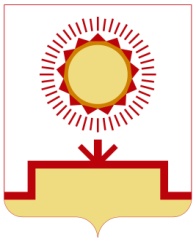 СОВЕТ МУНИЦИПАЛЬНОГО РАЙОНА НУРИМАНОВСКИЙ РАЙОН РЕСПУБЛИКИ БАШКОРТОСТАН